 УПОЛНОМОЧЕННЫЙ ПО ПРАВАМ РЕБЕНКА В КАЛУЖСКОЙ ОБЛАСТИДОКЛАД О ДЕЯТЕЛЬНОСТИ УПОЛНОМОЧЕННОГО ПО ПРАВАМ РЕБЕНКА В КАЛУЖСКОЙ ОБЛАСТИ В 2016 ГОДУКалуга 2017ОГЛАВЛЕНИЕВВЕДЕНИЕВ Калужской области проживает 178 666 детей, в том числе:- 3 803 человека детей-сироты и детей, оставшихся без попечения родителей, из них 272 находятся в стационарных учреждениях;- 2 612 детей-инвалидов. В 2016 году было выявлено 294 ребенка, оставшихся без родительского попечения, в том числе 71 ребенок-сирота, 232 ребенка устроены на семейные формы воспитания, в том числе 19 усыновлены (удочерены). В 2016 году в Калужской области: - родилось 12 268 детей; - умерло 347 детей, в том числе перинатальных смертей - 117, младенческих  - 84.В Калужской области уделяется повышенное внимание социальной защите семьи, материнства и детства. Социальная политика в отношении улучшения положения детей является приоритетом государственной политики региона.В результате принимаемых мер наметились стойкие положительные тенденции увеличения рождаемости, улучшения социально-экономического положения семей с детьми, повышения доступности образования, повышения качества медицинской помощи детям, уменьшения числа детей-сирот и детей, оставшихся без попечения родителей, увеличения числа устроенных в семьи детей, увеличения количества многодетных семей и снижения количества детей и семей, оказавшихся в социально опасном положении. Вместе с тем, проблемы, связанные с созданием комфортной и доброжелательной для жизни детей среды, сохраняют свою остроту. В 2016 году деятельность Уполномоченного по правам ребенка в Калужской области (далее - Уполномоченный) осуществлялась в соответствии с основными задачами, установленными ст. 3 Закона Калужской области от 25.02.2011 № 108-ОЗ «Об Уполномоченном по правам ребенка в Калужской области», а также в рамках Национальной стратегии действий в интересах детей на 2012-2017 годы, утвержденной Указом Президента Российской Федерации от 01.06.2012 № 761, Стратегии действий в интересах детей в Калужской области на 2012-2017 годы, утвержденной постановлением Правительства Калужской области от 10.10.2012 № 517, и с учетом Концепции демографической политики Калужской области на период до 2025 года, утвержденной Постановлением Правительства Калужской области от 27.02.2008 № 69.Целью деятельности Уполномоченного является обеспечение государственной защиты прав ребенка, их соблюдение органами государственной власти, органами местного самоуправления и должностными лицами на территории Калужской области.В существующей системе защиты прав детей Уполномоченный дополняет формы защиты прав и законных интересов детей, не подменяя при этом государственные структуры, тесно взаимодействует с органами законодательной, исполнительной власти, с правоохранительными органами, общественными объединениями, органами местного самоуправления, средствами массовой информации, решая совместно с ними возникающие проблемы.Настоящий доклад в соответствии с ч. 1 ст. 23 Закона Калужской области от 25.02.2011 № 108-03 «Об Уполномоченном по правам ребенка в Калужской области» представлен Уполномоченным Губернатору Калужской области и в Законодательное Собрание Калужской области.Доклад о деятельности Уполномоченного подготовлен на основе:- анализа и обобщения письменных и устных обращений граждан; - результатов мониторингов, проведенных с участием Уполномоченного и специалистов его аппарата; - информации органов государственной власти и местного самоуправления, общественных объединений; - сведений, полученных Уполномоченным в ходе участия в совещаниях, конференциях и других мероприятиях, посвященных вопросам защиты прав и законных интересов детей в Калужской области.Источниками данной информации послужили:- индивидуальные и коллективные обращения граждан;- встречи и беседы с гражданами в ходе их личного приема Уполномоченным и специалистами его аппарата;- посещения детей в образовательных учреждениях (в том числе дополнительного образования), учреждениях социального обслуживания семьи и детей, учреждений здравоохранения, летних оздоровительных лагерей и т.д.;- результаты проверок сообщений о фактах нарушения прав и законных интересов ребенка;- итоги мониторингов по соблюдению прав и законных интересов ребенка;  - сведения, полученные от территориальных органов федеральных органов исполнительной власти, органов государственной власти Калужской области, органов местного самоуправления Калужской области в ходе переписки и проведения совместных мероприятий;- сообщения и публикации в средствах массовой информации по вопросам обеспечения защиты прав и законных интересов ребенка.В докладе отражены вопросы реализации прав и законных интересов детей по основным направлениям их жизнедеятельности, ставшие объектом внимания Уполномоченного в 2016 году, а также приведены статистические показатели, характеризующие положение детей в регионе в 2015 - 2016 годах.Материалы и выводы доклада могут быть использованы и учтены при совершенствовании государственной политики Калужской области в целях обеспечения основных гарантий государственной защиты прав и законных интересов ребенка в Калужской области, во исполнение принципов обеспечения наилучших интересов ребенка, поддержки семьи, материнства и детства, гарантированных Конвенцией ООН о правах ребенка, Конституцией Российской Федерации.1. СТАТИСТИКА ОБРАЩЕНИЙ ГРАЖДАН К УПОЛНОМОЧЕННОМУ ПО ПРАВАМ РЕБЕНКА В КАЛУЖСКОЙ ОБЛАСТИ В 2015 ГОДУВ соответствии с п. 1, 2 ст. 14 Закона Калужской области от 25.02.2011 № 108-ОЗ «Об Уполномоченном по правам ребенка в Калужской области» Уполномоченный рассматривает предложения, заявления, жалобы, а также устные обращения граждан Российской Федерации и находящихся на территории Калужской области иностранных граждан и лиц без гражданства, в том числе детей, о нарушении прав и законных интересов ребенка в порядке, установленном законодательством Российской Федерации. Уполномоченный ведет личный прием граждан, в том числе детей, оказывает им бесплатную помощь по вопросам, относящимся к его полномочиям.В 2016 году в адрес Уполномоченного поступило 2796 обращений, из них 729 письменных и 2067 устных.Согласно диаграммам 1 и 2 лидирующее место среди поступивших письменных и устных обращений занимают обращения по вопросам нарушения прав и законных интересов несовершеннолетних в образовательном процессе - 16,24 % от общего количества обращений. В этой сфере проблемными остаются вопросы те же, что и в предыдущие года: межличностные конфликты, жалобы на качество образования, устройство в дошкольные и общеобразовательные учреждения.Количество обращений по вопросам улучшения жилищных условий составило    14,45 % от общего количества обращений. Значительная часть данных обращений поступила от детей-сирот, детей, оставшихся без попечения родителей, а также от лиц из их числа, и законных представителей несовершеннолетних. Увеличилось количество обращений к Уполномоченному от многодетных семей с просьбой оказать помощь в решении их жилищной проблемы. Как и ранее граждан продолжают беспокоить вопросы: улучшение жилищных условий, выселение несовершеннолетних из жилых помещений собственниками жилья, переселение из ветхого и аварийного жилья, ремонта жилых помещений, предоставленных из муниципального жилищного фонда, признание права пользования жильем.Третье место по количеству обращений занимают обращения, связанные с получением всех видов социальных гарантий (пособий, материальной помощи и иных выплат). В 2016 году значительно увеличилось количество обращений, связанных с задержкой выплат денежных средств на содержание детей-сирот и детей, оставшихся без попечения родителей.Категории письменных обращенийДиаграмма 1Категории устных обращенийДиаграмма 2Также значительное количество обращений поступило по вопросам алиментных обязательств (7,6 %), определения порядка общения и места проживания ребенка с родителем, проживающим отдельно от семьи (6,9 %), здравоохранения (5,4 %), ненадлежащего исполнения родительских обязанностей (4,7 %).Как видно из диаграмм 3 и 4 основной объем письменных обращений к Уполномоченному в 2016 году составляют заявления – 89,7 %, далее следуют жалобы – 10,0 % и ходатайства – 0,3 %. Иным образом складывается ситуация с устными обращениями, где заявления составляют 35,3 %, жалобы 61,7 %, ходатайства 3,0 %.Виды письменных обращенийДиаграмма 3Виды устных обращенийДиаграмма 4Наибольшее количество письменных обращений в 2016 году поступило на приемах специалистами аппарата Уполномоченного по правам ребенка в Калужской области (далее - аппарат Уполномоченного) – 30,2 %, а также по почте – 30,5 % и через сайт www.rfdeti.ru – 17,3 % (диаграмма 5). Устные обращения, как и раньше, поступали в основном по телефону – 55,9 % и на личном приеме у специалистов аппарата Уполномоченного – 27,6 % (диаграмма 6).Источники поступления письменных обращенийДиаграмма 5Источники поступления устных обращенийДиаграмма 6Чаще всего к Уполномоченному обращаются законные представители несовершеннолетних - более 61,7 % от общего количества обращений (диаграммы 7 и 8). Увеличилось на 139,0 % количество письменных обращений, поступивших от третьих лиц (соседей, родственников, осведомленных граждан), и в 2016 данный показатель составил 16,7 %.Категории обратившихся граждан (письменно)Диаграмма 7Категория обратившихся граждан (устно)Диаграмма 8Наибольшее количество как письменных, так и устных обращений поступило из следующих муниципальных образований: город Калуга, город Обнинск, Малоярославецкий район, Боровский район, Жуковский район, Дзержинский район (диаграммы 9 и 10).Муниципальные образования, из которых поступили письменные обращенияДиаграмма 9Муниципальные образования, из которых обратились за получением устнойюридической консультацииДиаграмма 10Согласно п. 1 ст. 19 Закона Калужской области от 25.02.2011 № 108-ОЗ «Об Уполномоченном по правам ребенка в Калужской области» Уполномоченный по результатам рассмотрения обращения в установленном законодательством Российской Федерации порядке вправе лично, либо через своего представителя, участвовать в судебном процессе в защиту прав и законных интересов ребенка, нарушенных решениями или действиями (бездействиями) органа государственной власти, государственного органа, органа местного самоуправления, должностного лица, государственного служащего, муниципального служащего, иных лиц.В 2016 году количество судебных заседаний с участием Уполномоченного и специалистов его аппарата  по сравнению с прошлым годом значительно увеличилось (диаграмма 11).Категории судебных заседанийДиаграмма 11Причинами такого резкого увеличения количества участий в судебных заседаниях являются: постоянно растущий уровень доверия Уполномоченному со стороны граждан, положительный опыт отстаивания Уполномоченным и специалистами его аппарата интересов детей в судах.В 2016 году Уполномоченным и сотрудниками его аппарата было проведено 50 юридических выездных консультаций в муниципальные образования области, посещено с целью изучения ситуации с соблюдением прав и законных интересов детей 103 детских учреждения и 199 семей, воспитывающих несовершеннолетних детей, проведено 90 мероприятий по правовому просвещению, содействию физическому, интеллектуальному, психическому, духовному и нравственному развитию детей, воспитанию в них патриотизма и гражданственности (рис. 1).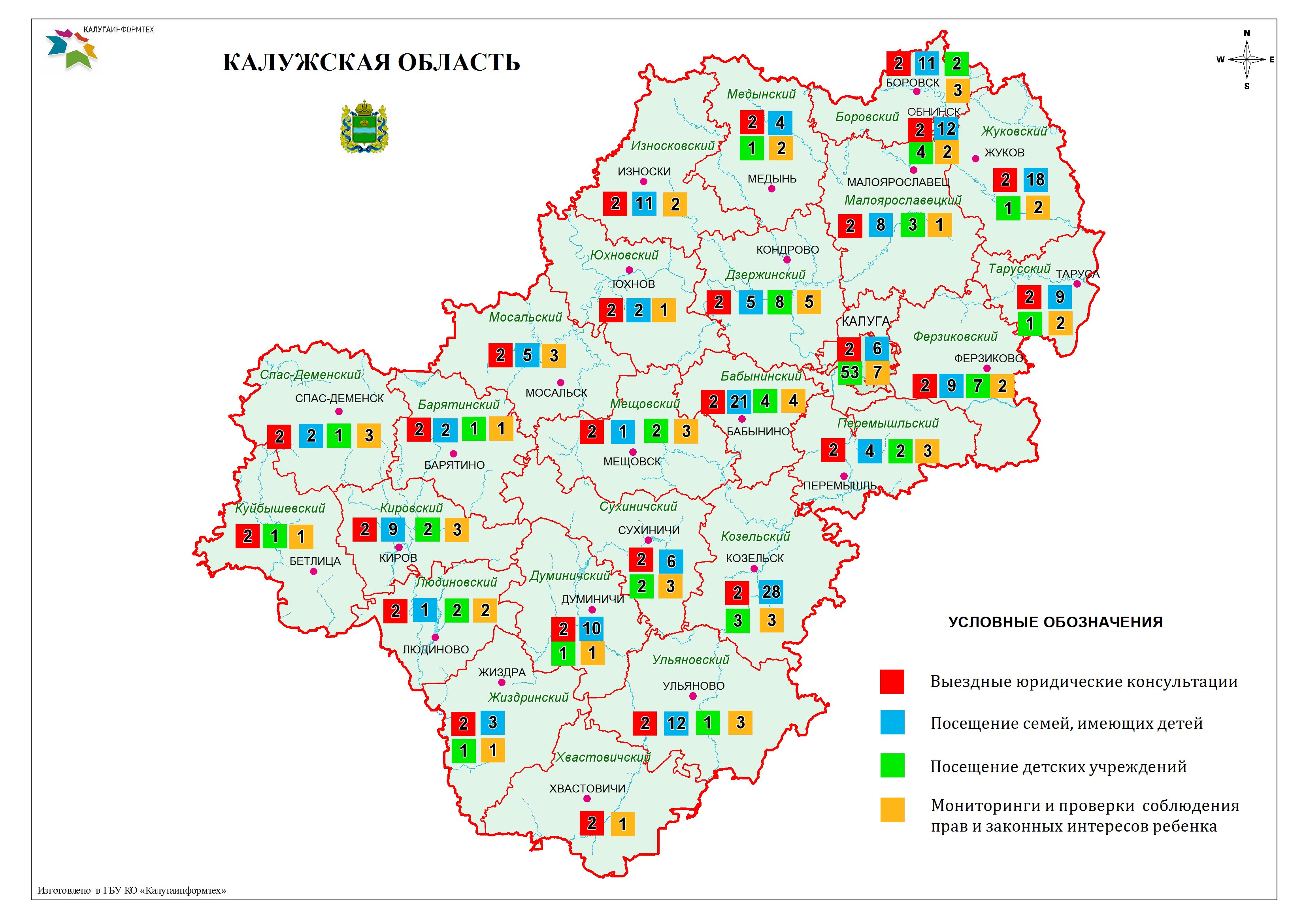 Рисунок 12. СОБЛЮДЕНИЕ И ЗАЩИТА ПРАВ И ЗАКОННЫХ ИНТЕРЕСОВ РЕБЕНКА В ДЕЯТЕЛЬНОСТИ УПОЛНОМОЧЕННОГО ПО ПРАВАМ РЕБЕНКА В КАЛУЖСКОЙ ОБЛАСТИ2.1. Защита прав ребенка на семьюДети являются самой большой ценностью в жизни человека и их права так же, как и права родителей, защищены законом. Задача по укреплению традиционных семейных ценностей в вопросах семейных отношений и воспитания детей является приоритетной в Национальной стратегии действий в интересах детей на 2012-2017 годы, утвержденной Указом Президента Российской Федерации от 01.06.2012 № 761.Право жить и воспитываться в семье имеет каждый ребенок, и обязанность государства создать условия для реализации данного права. Органами государственной власти и органами местного самоуправления разрабатываются и реализуются нормативные правовые акты и программы с учетом прав и интересов семьи и детей, направленные на:- улучшение благосостояния семей, обеспечение занятости родителей;- возрождение приоритета и престижа семьи, семейных традиций, укрепление статуса семьи, уважительного отношения между всеми членами семьи;- формирование ответственного родительства;- сокращение социального сиротства, передачу детей на воспитание в приемные семьи;- создание условий для воспитания в семье и успешной интеграции в общество детей-инвалидов;- уменьшение детской безнадзорности и количества правонарушений, совершаемых несовершеннолетними;- защиту прав детей в семье.В сфере защиты прав ребенка на семью в адрес Уполномоченного в 2016 году поступило 173 письменных обращения (Таблица № 1).Количество обращений, поступивших в адрес Уполномоченного по данной тематике за 2016 год, увеличилось по отношению к предыдущему году на 32,1 %. На      85,7 % увеличилось количество обращений, связанных с ненадлежащим исполнением родительских обязанностей, на 81,8 % - по вопросам установления опеки (попечительства) и на 60,0 % - по вопросам алиментных обязательств. В тоже время сократилось количество обращений по вопросам лишения (ограничения) родительских прав - на 28,1 %.Таблица № 1Категории письменных обращений в сфере защиты прав и законных интересов ребенка на семьюВ работе Уполномоченного число обращений по вопросам уклонения от исполнения алиментных обязательств одним из родителей стало в 2016 году самым высоким – 27,7 % от общего количества обращений по защите прав ребенка на семью. Причем уклонение от уплаты алиментов на содержание ребенка все же происходит, несмотря на имеющиеся и вступившие в силу судебные решения.Анализ данных обращений свидетельствует чаще всего о нескольких основных причинах:- сокрытие истинного дохода;- сокрытие фактического места проживания;- неплатежеспособность;- не принятие судебными приставами-исполнителями всего комплекса мер, направленного на исполнение требований исполнительного документа.В решении данных проблем, в рамках заключенного соглашения, Уполномоченный тесно сотрудничал с региональным управлением ФССП России.Неисполнение родителями своих алиментных обязательств не способствует  полноценному умственному, духовному, физическому, нравственному и социальному развитию ребенка и является нарушением ряда основополагающих прав ребенка - права на жизнь, на содержание и развитие. И профильные государственные органы должны выступать гарантом защиты прав ребенка и исполнения родителями своих обязанностей по содержанию ребенка.В адрес Уполномоченного обратилась гражданка Н. по вопросу взыскания алиментов и дополнительных расходов на несовершеннолетнего ребенка, имеющего статус ребенка-инвалида, с бывшего супруга гражданина Н.А. Для решения вопроса, указанного в обращении, был направлен запрос руководителю УФССП России по Москве.По информации УФССП России по Москве на исполнении в районном отделе судебных приставов находилось исполнительное производство о взыскании с гражданина Н.А. денежных средств в размере 61 581,15 руб., но данное исполнительное производство было окончено в связи с направлением копии исполнительного документа по месту работы должника, т.к. в рамках исполнительного производства было установлено, что гражданин  Н.А. на тот момент времени был трудоустроен. Гражданка Н. повторно обратилась к Уполномоченному через некоторое время по вопросу ненадлежащего исполнения своих служебных обязанностей сотрудниками районного ОСП г. Москвы и взыскания дополнительных расходов на содержание ребенка с её бывшего супруга.На запрос в УФССП России по Москве, был получен ответ о наличии на исполнении районного ОСП уже сводного производства о взыскании с гражданина Н.А. денежных средств в размере 100 691, 36 руб.Была проведена проверка исполнительного производства, и по её итогам старшим судебным приставом ОСП было вынесено постановление об отмене предыдущего постановления об окончании исполнительного производства в связи с направлением копии исполнительного документа по месту работы должника. Исполнительное производство было возобновлено.Должнику был ограничен выезд за пределы Российской Федерации, судебным приставом-исполнителем было вынесено постановление о временном ограничении на пользование должником специальным правом, а также был произведен перерасчет задолженности по алиментам. Одним из наиболее острых вопросов при раздельном проживании родителей является определение места жительства ребенка с одним из родителей и определение порядка общения с ребенком родителя, проживающего отдельно. Статья 66 Семейного кодекса Российской Федерации определила, что родитель, проживающий отдельно, имеет право на общение с ребенком, может и должен принимать участие в его воспитание и в решении вопросов получения ребёнком образования. При этом родительские права не могут вступать в противоречие с интересами детей. Родители не вправе причинять вред физическому и психическому здоровью детей, их нравственному развитию. Родители вправе заключить соглашение о порядке осуществления родительских прав родителем, проживающим отдельно от ребенка. Если родители не могут прийти к соглашению, то спор разрешается судом с участием органа опеки и попечительства по требованию родителей (одного из них).Такого вида споры в работе Уполномоченного являются одним из наиболее сложных разделов деятельности. Уполномоченному в таких случаях необходимо применять не только знание юридических норм семейного права, но и быть психологом, чтобы попытаться наладить диалог, выслушать, постараться убедить родителей прийти к компромиссу в пользу ребенка.Каждый из родителей имеет свои представления  о воспитании, о том, что сделает их ребенка счастливым. К сожалению, нередки случаи, когда бывшие супруги ставят на первое место все обиды, которые копились у них многие годы совместной жизни, забывают, что они в первую очередь являются родителями. И при сложившейся ситуации ребенок становится заложником возникшего конфликта. Конфликт между родителями наносит ребенку не только непоправимую психологическую травму, искажает его полноценное развитие, но и часто приводит к серьезному нарушению прав ребенка. Статья 57 Семейного кодекса Российской Федерации предоставляет ребенку право выражать свое мнение при решении в семье любого вопроса, затрагивающего его интересы, а также быть заслушанным в ходе любого судебного либо административного разбирательства. Более того, учет мнения ребенка, достигшего десятилетнего возраста, является обязательным, за исключением случаев, когда это противоречит его интересам.Отстаивая свое право на участие в воспитании ребенка, все заинтересованные стороны должны всегда помнить, что вся дальнейшая жизнь, равно как и становление личности ребенка напрямую зависит от того,  насколько им хватит мудрости и любви, с которыми они подойдут к воспитанию ребенка в новой для него ситуации.  В адрес Уполномоченного обратился гражданин С., в своем обращении он просил оказать ему помощь в составлении заявления о разводе и определении места жительства ребенка совместно с заявителем. Также, заявитель ходатайствовал об участии в судебном заседании Уполномоченного.По информации заявителя, он в браке проживал с супругой с 2011 года. В 2012 у них родился сын. Гражданин С. работал в коммерческой структуре, затем в 2013 году перевелся на службу в Вооруженные силы Российской Федерации. Супруга нигде не работала, семью обеспечивал только заявитель. В 2014 году по службе его перевели в Московскую область, но заявитель перевелся в Калужскую область по причине неудовлетворительных условий проживания, вследствие чего у ребенка произошло ухудшение здоровья.В 2016 году гражданин С. заметил изменения в поведении супруги - уходила очень рано из дома и  поздно возвращалась, не заботилась о ребенке, не поддерживала порядок в доме, не занималась приготовлением пищи, часто раздражалась, наказывала ребенка. Заявитель делал ей замечания, но все это перерастало в скандалы. Чтобы уберечь ребенка от негатива, заявитель кроме работы взял на себя и все домашние обязанности, и все свободное время уделял ребенку, занимался воспитанием, обучением. Спустя некоторое время заявитель узнал о факте измены со стороны супруги, но чтобы сохранить семью, попросил ее прекратить отношения с другим мужчиной.В летние каникулы заявитель в очередном отпуске вместе с сыном уехал к своим родителям. По приезду супруга сообщила, что уходит из семьи. Её сожитель нигде не трудоустроен, употребляет спиртные напитки, курит и употребляет в разговоре нецензурную брань, что заявитель считает неприемлемым для ребенка. Уполномоченным был подготовлен проект искового заявления о расторжении брака и определении места жительства ребёнка.В суде были представлены служебная характеристика истца, справка о доходах по месту работы, договор социального найма жилого помещения, регламент служебного времени военнослужащего, свидетельство о регистрации по месту жительства, квитанции об оплате детского сада и покупки одежды ребенку, заключение Уполномоченного, а также акт обследования жилищно-бытовых условий проживания ответчика от районного отдела опеки и попечительства. Решением суда место жительство несовершеннолетнего было определено с отцом.Право граждан на защиту семьи предполагает прежде всего невмешательство государства в семейные отношения, что закреплено в действующем российском законодательстве, а также в соответствующих международных документах, участницей которых является Российская Федерация. Но, в особых случаях, вмешательство государства в дела семьи не только возможно, но и необходимо. В случаях, когда члены семьи перестают исполнять свои обязанности друг перед другом, например родители не заботятся о своих детях (или наоборот), без вмешательства государственных органов не обойтись. Задачей государства при этом является как защита прав отдельных членов семьи, так и семьи в целом.  Действующее российское законодательство четко устанавливает ответственность родителей за неисполнение своих обязанностей перед детьми. Ненадлежащее исполнение ими этих обязанностей может повлечь за собой лишение (ограничение) родительских прав, административное или даже уголовное наказание. Установление факта неисполнения родительских обязанностей не может быть безапелляционным без учета конкретной жизненной ситуации, психологии всех членов семьи, всех участников сложившейся ситуации и причин, приведших к её обострению. Разбирая каждый конкретный случай, Уполномоченный использует индивидуальный подход, понимая, что в таких важных вопросах нет шаблонного стандартного решения. Отбирать детей у родителей только потому, что последние находятся в тяжелом материальном положении, недопустимо, если, конечно, не выявлены факты непосредственной угрозы жизни и здоровью несовершеннолетнего. В таких случаях усилия государства в лице профильных органов власти должны быть направлены на изыскание средств и способов оказания таким семьям помощи и поддержки.Принцип  равенства в семейных отношениях предполагает  совместную солидарную ответственность родителей за воспитание и развитие ребенка.  Это положение нашло отражение и закрепление в нормах международного права. Так, статьей 18 Конвенции о правах ребенка провозглашено, что родители несут основную ответственность за воспитание и развитие ребенка, наилучшие интересы которого должны являться предметом основной заботы родителей. По каждому обращению, связанному с ненадлежащим исполнением родителями своих обязанностей, Уполномоченным совместно с инспекторами подразделений по делам несовершеннолетних территориальных органов внутренних дел, представителями органов опеки и попечительства, министерства труда и социальной защиты Калужской области были проведены проверки фактов, изложенных в обращениях.В целях снижения уровня преступлений, совершаемых в отношении несовершеннолетних, фактов жестокого обращения с несовершеннолетними в семьях должна проводиться системная работа по своевременному выявлению семей, находящихся в социально опасном положения. И в дальнейшем должна быть обеспечена четкая координация деятельности органов и учреждений системы профилактики безнадзорности и правонарушений несовершеннолетних при проведении индивидуальной профилактической работы.Очень часто ведущим фактором, разрушающим семью, превращающим детей в социальных сирот, становится алкогольная и наркотическая зависимость родителей. Родители, страдающие какой-либо зависимостью, своим примером с ранних лет формируют у своих детей неверное представление о жизни, формируя пагубные привычки и создавая проблемы неблагополучия уже в будущей семье ребёнка. 	Вопросы, связанные с лишением (ограничением) родительских прав, решались Уполномоченным посредством оказания помощи в подготовке проектов исков о лишении (ограничении) одного из родителей  родительских прав и участия в судебных заседаниях.В адрес Уполномоченного обратилась гражданка  А, по вопросу оказания помощи в установлении опеки над ее несовершеннолетней внучкой. В своем обращении она сообщила, что её безвременно скончавшаяся дочь состояла в фактических брачных отношениях с гражданином М.Приговором районного суда гражданин М. был осужден за совершение тяжкого преступления против половой свободы и здоровья матери своей дочери предусмотренных ст. 112 ч. 2 п. «А», ст. 132 ч. 2 п. «Б». Гражданин М. в состоянии алкогольного опьянения подверг мать своей дочери избиению и сексуальному насилию, при этом ребенок в это время находился дома. Он запугал потерпевшую, вследствие чего она вовремя не обратилась за медицинской помощью. Она была госпитализирована лишь спустя несколько дней в связи с ухудшением состояния здоровья, прооперирована и проходила долгий и сложный период реабилитации. На основании ст. 69 ч. 3 Уголовного кодекса Российской Федерации по совокупности преступлений наказание было назначено в виде лишения свободы сроком на 4 года и 6 месяцев с отбыванием в исправительной колонии общего режима. Данная судимость была уже не первой.Матерью несовершеннолетней ставился вопрос о лишении гражданина М. родительских прав в отношении дочери. Но по независящим от матери ребенка обстоятельствам дело не было доведено до конца (она безвременно скончалась от тяжелых последствий, причиненных ей гражданином М.).После смерти матери по решению районного органа опеки и попечительства временным опекуном была назначена бабушка девочки, гражданка А., которая содержала и воспитывала девочку. Опеку бабушка оформить не успела и, так как единственным законным представителем являлся не лишенный родительских прав отец, гражданин М. по выходу из мест отбывания наказания заявил свои права на дочь и изъявил желание перевезти ребенка в г. Москву, где проживал со своей сожительницей, не имея своего жилья.По решению районного органа опеки и попечительства, ребенок против своей воли был передан на воспитание отцу. Бабушка, опасаясь, что передача на воспитание гражданину М. семилетнего ребенка женского пола ставит под угрозу не только психическое здоровье, но и жизнь, и половую неприкосновенность несовершеннолетней, выступила против принятого решения и обратилась в комиссию по делам несовершеннолетних и защите их прав и к Уполномоченному о лишении гражданина М родительских прав.Комиссией по делам несовершеннолетних и защите их прав в районный суд был подан иск о лишении гражданина М. родительских прав, с привлечением в качестве третьего лица Уполномоченного. Решением районного суда дело было передано в суд по месту фактического проживания ответчика (г. Москва). В г. Москве состоялось два заседания суда, на которые ответчик не явился по неуважительным причинам. Специалисты аппарата Уполномоченного приняли участие в судебных заседаниях в защиту прав и законных интересов ребенка, настаивая на лишении родительских прав гражданина М, так как в действиях отца усматривался корыстный интерес, выражавшийся в получении денежных средств (пенсия по потере кормильца и желании завладеть недвижимым имуществом, предоставленным несовершеннолетней администрацией района).С учетом всех обстоятельств суд принял решение о лишении гражданина М. родительских прав.Данное решение является единственно правильным и принято именно в интересах несовершеннолетнего ребенка. Воспитание в атмосфере любви, спокойствия, заботы со стороны близкого и родного человека, который нес ответственность за девочку практически с рождения, будет способствовать формированию у ребенка правильных жизненных ценностей.2.2. Защита прав и законных интересов ребенка на охрану здоровьяГосударственным гарантом обеспечения и защиты прав и интересов детей на охрану здоровья является продолжающееся формирование нормативного правового обеспечения данной сферы. Российское законодательство предусматривает различные меры обеспечения условий охраны здоровья детей. Например, Федеральный закон от 24.07.1998 № 124-ФЗ «Об основных гарантиях прав ребенка в Российской Федерации» в целях обеспечения прав детей на охрану здоровья предписывает оказывать бесплатную медицинскую помощь путем медицинской диагностики, проводить профилактику заболеваний, лечебно-оздоровительную работу, включающую медицинскую реабилитацию детей-инвалидов и детей, страдающих хроническими заболеваниями, и санаторно-курортное лечение детей.Федеральный закон от 29.12.2012 № 273-ФЗ «Об образовании в Российской Федерации» обязывает образовательные учреждения создавать условия, гарантирующие охрану и укрепление здоровья обучающихся, воспитанников.Несмотря на меры, предпринимаемые для обеспечения надлежащей реализации прав детей на охрану здоровья, законодательное регулирование данной сферы отношений еще далеко от совершенства:- сохраняется ориентация преимущественно на отраслевые меры в ущерб общегосударственному и межсекторальному подходу;- имеется нечеткая иерархическая структура и, в ряде случаев, противоречивость норм, касающихся охраны здоровья детей, в различных документах;- недостаточно определены механизмы практического осуществления ряда нормативных актов, касающихся охраны здоровья детей;- недостаточно полно охвачены категории детей, обеспечение права которых на охрану здоровья имеет свои особенности (дети – жертвы насилия; дети, работающие на улицах; несовершеннолетние беременные и несовершеннолетние родители; дети из наиболее уязвимых социальных и этнических групп населения и др.).Данные нормы «рассеяны» в различных нормативных документах, что создает определенные трудности в их практическом применении.Конечно, изложенные факты носят скорее общий характер и не исчерпывают всех нерешенных вопросов. Например, до настоящего времени остаются законодательно не урегулированными вопросы о правовой защите интересов ребенка до рождения, т.е. установления правосубъективности плода; о получении ребенком любой медицинской помощи «без согласия родителей», в том числе о роли опекунов (попечителей) в указанной ситуации; о праве ребенка-пациента на паллиативное лечение; профилактики детских заболеваний и др.В области охраны права ребенка на здоровье существует комплекс проблем социально-экономического, финансового, психологического, этического и иного характера. К одной из таких проблем в Российской Федерации относится коммерциализация здравоохранения, что входит в противоречие с требованиями ст. 41 Конституции Российской Федерации, гарантирующей бесплатное оказание медицинской помощи в государственных и муниципальных лечебно-профилактических учреждениях. Недостаточное бюджетное финансирование отрасли детского здравоохранения при росте цен на медицинские услуги и содержание лечебно-профилактических учреждений приводит к отмене льгот на лекарственное обеспечение вплоть до ущемления прав на их получение детьми-инвалидами; делению пациентов на группы (кого лечить бесплатно, а кого – за деньги); платным услугам за прием к врачу, вызов его на дом, сдачу различных анализов, медицинские осмотры и выдачу справок, выписок из истории болезни при поступлении в детские дошкольные и образовательные учреждения.Приведенные примеры, к сожалению, не единичны. Становится ясно, что одними правовыми средствами (повышение мер ответственности и др.) невозможно предотвратить совершение подобного рода деяний. Здесь необходимы новые действенные меры в этой области, особенно находящиеся за пределами правового поля (повышение нравственного уровня граждан, соблюдение добросовестности при исполнении обязанностей и др.).Проблема реализации прав детей на охрану здоровья требует дальнейшей проработки как с точки зрения анализа недостатков, существующих в законодательстве, и определения тенденций его совершенствования, так и с позиции обеспечения полноценной охраны здоровья детей иными не запрещенными законом средствами и способами.Несмотря на все предпринимаемые меры по повышению эффективности медицинского обслуживания граждан, в адрес Уполномоченного в 2016 году продолжали поступать обращения о нарушении прав и законных интересов ребенка в сфере здравоохранения. За отчетный период поступило 36 таких обращений, что на 11 обращений (или на 23 %) меньше чем в 2015 году (Таблица № 2). Таблица № 2 Категории письменных обращений в сфере здравоохраненияВ структуре обращений по вопросам охраны здоровья основными были вопросы, связанные с проведением профилактических прививок детям (проба Манту, от полиомиелита, и т.д.).В адрес Уполномоченного поступило обращение гражданина Г. с просьбой принять участие в судебном заседании по иску к МБДОУ «Детство» «Центр развития ребенка» г. Калуги, Управлению образования г. Калуги, Министерству здравоохранения Калужской области, ГБУЗ Калужской области «Детская городская больница» о понуждении к зачислению ребенка в детское дошкольное учреждение в безусловном порядке.Обращение в суд было вызвано отказом необособленного структурного подразделения «Мозаика» ДОУ «Детство» «Центр развития ребенка» в приеме несовершеннолетнего ребенка в детский сад на основании отсутствия туберкулинодиагностики ребенка, от проведения которой гражданин Г. отказался добровольно. Специалисты аппарата Уполномоченного, опираясь на нормы действующего законодательства РФ в сфере санитарно-эпидемиологического благополучия населения, подготовили заключение в суд и приняли в нем участие.Статья 5 Федерального закона от 17.09.1998 № 157-ФЗ «Об иммунопрофилактике инфекционных болезней» дает гражданам право на отказ от иммунизации. Однако, подписывая отказ от прививок, от проведения туберкулинодиагностики своим детям, родители нарушают нормы ст. 2 Федерального закона от 21.11.2011 г. № 323-ФЗ «Об основах охраны здоровья граждан в Российской Федерации», в соответствии с которыми охрана здоровья ребенка включает в себя проведение санитарно-эпидемиологических (профилактических) мероприятий, к которым и относится иммунизация населения, как в плановом порядке, так и по эпидпоказаниям (в очагах инфекционных заболеваний). Согласно п. 1.3 Санитарно-эпидемиологических правил  СП 3.1.2.3114-14 «Профилактика туберкулеза», утвержденных Постановлением Главного государственного санитарного врача Российской Федерации от 22.10.2013 г. № 60 (далее - санитарных правил) соблюдение санитарных правил является обязательным для физических и юридических лиц. Пункт 5.2 санитарных правил устанавливает, что проба Манту проводится два раза в год детям, не вакцинированным против туберкулеза по медицинским противопоказаниям, а также не привитым против туберкулеза по причине отказа родителей от иммунизации ребенка, до получения ребенком прививки туберкулеза. Пункт 5.7 санитарных правил предусматривает, что дети, туберкулинодиагностика которым не проводилась, допускаются в детскую организацию при наличии заключения врача-фтизиатра об отсутствии заболевания.Санитарные правила прошли правовую и антикоррупционную экспертизы, зарегистрированы в Министерстве юстиции Российской Федерации 06.05.2014, регистрационный № 32Г82 и опубликованы в установленном порядке.Следует отметить, что Верховный Суд Российской Федерации при рассмотрении дела о признании недействующим пункта 1.3 и абзаца второго пункта 5.7 санитарных правил, отказал в удовлетворении заявленных требований, пояснив, что оспариваемые нормативные положения не нарушают права и законные интересы заявителя, не противоречат федеральному закону или другому нормативному правовому акту, имеющему большую юридическую силу (Решение Верховного суда Российской Федерации от 17.02.2015 г. №АКПИ 114-1454).Таким образом, Калужским районным судом Калужской области гражданину Г. было отказано в удовлетворении заявленных им исковых требований.В соответствии со ст. 9 Федерального закона от 24.11.1995 г. № 181-ФЗ «О социальной защите инвалидов в Российской Федерации» санаторно-курортное лечение – одно из основных направлений реабилитации инвалидов. Право на данную социальную услугу также предусмотрено ст. 6.2 Федерального закона от 17.07.1999 г. № 178-ФЗ «О государственной социальной помощи».Анализ практики работы Уполномоченного дает основания утверждать, что помимо претензии к медико-социальной экспертизе, устанавливающей инвалидность, граждане, имеющие стойкую утрату трудоспособности, жалуются в основном на обеспечение их техническими средствами, оказание им квалифицированной медицинской помощи, предоставление путевок на санаторно-курортное лечение. В адрес Уполномоченного поступило обращение Уполномоченного по правам ребенка при Губернаторе Костромской области с просьбой оказать помощь и поддержку гражданке А. – матери ребенка инвалида.В обращении было указано.: «…2 раза в год лечились в санатории Калуга-Бор. Сегодня пришло письмо, что нам отказано в лечении в связи с тяжестью заболевания. … У ребенка тяжелая форма ДЦП. Калуга-Бор – единственное учреждение, где возможно полечиться…».Уполномоченный обратился к главному врачу ФГБУ ДПНС «Калуга-Бор» Минздрава России с просьбой повторно рассмотреть возможность приема сына гражданки А. для прохождения санаторно-курортного лечения.Принимая во внимание трудную жизненную ситуацию гражданки А., администрация санатория положительно рассмотрела возможность приема сына А. в ее сопровождении для прохождения оздоровительного, общеукрепляющего санаторно-курортного лечения.Несмотря на все принимаемые меры по повышению уровня здоровья подрастающего поколения, следует отметить, что на сегодняшний день все еще остается неразрешенной проблема с обеспечением образовательных организаций области медицинскими работниками в необходимой мере.2.3. Защита прав и законных интересов ребенка в жилищной сфереПотребность в жилье входит в число первичных потребностей человека, а жилищная проблема относится к одной из основных социальных проблем. Отсутствие жилья и плохие жилищные условия — одна из главных причин снижения рождаемости, семейных конфликтов, детской беспризорности. Потребность человека в жилье зависит от многих факторов и в принципе безгранична. Поэтому суть жилищной проблемы заключается в дефиците жилья, рассчитанном исходя из определенных нормативов, стандартов жилищной обеспеченности. И от того, насколько остро обстоят дела в жилищной сфере, в большой степени зависит и социально-политическая и социально-экономическая обстановка в регионе, ее состояние может служить показателем общего благополучия региона. В 2016 г. к Уполномоченному поступило 101 письменное обращение по жилищной тематике. Как можно увидеть в таблице № 3, количество письменных обращений по жилищной тематике к Уполномоченному снизилось на 17,9 %, причем снижение произошло буквально по всем категориям. Однако, остаются актуальными вопросы улучшения жилищных условий многодетных семей и семей, воспитывающих детей-инвалидов, а также лиц из числа детей-сирот и детей, оставшихся без попечения родителей, в том числе от граждан, которые имели статус ребенка-сироты и ребенка, оставшегося без попечения родителей, много лет тому назад, но так и не реализовали свое право на получение жилья.Таблица № 3 Категории письменных обращений по жилищной сфереНесмотря на то, что длительное время не только Уполномоченным, но и всеми государственными структурами социальной сферы уделяется особое внимание защите жилищных прав детей-сирот и детей, оставшихся без попечения родителей, продолжают возникать ситуации, когда нарушения этих неоспоримых и гарантированных прав имеют место быть.В адрес Уполномоченного поступило обращение гражданки М., являющейся лицом из числа детей, оставшихся без попечения родителей. В своем обращении гражданка М. сообщила, что ее мать была лишена родительских прав в отношении нее и брата, однако за гражданкой М. и ее братом было сохранено право пользования жилым помещением, предоставленным их биологической матери по договору социального найма. Данное жилое помещение представляет собой однокомнатную квартиру, общей площадью 33,7 кв.м. Согласно ст. 8 Федерального закона от 21.12.1996 № 159-ФЗ «О дополнительных гарантиях по социальной поддержке детей-сирот и детей, оставшихся без попечения родителей» претендовать на получение жилого помещения из специализированного жилищного фонда могут дети-сироты и дети, оставшиеся без попечения родителей, лица из числа детей-сирот и детей, оставшихся без попечения родителей, которые являются нанимателями жилых помещений по договорам социального найма или членами семьи нанимателя жилого помещения по договору социального найма, в случае, если их проживание в ранее занимаемых жилых помещениях признается невозможным.Одним из оснований признания невозможности совместного проживания является: проживание на любом законном основании в жилых помещениях лиц, лишенных родительских прав, но только лишь при наличии вступившего в законную силу решения суда об отказе в принудительном обмене жилого помещения.Органы опеки и попечительства обратились в суд с исковым заявлением о принудительном обмене жилого помещения, в связи с тем, что в вышеуказанной квартире зарегистрирован и проживает родитель, лишенный родительских прав, который ведет аморальный образ жизни и злоупотребляет спиртными напитками. Суд вынес решение об оставлении без удовлетворения исковых требований. Гражданка М. посчитала, что указанное обстоятельство дает ей основание на однократное предоставление благоустроенного жилого помещения специализированного жилищного фонда по договору найма специализированного жилого помещения, в связи с чем обратилась в министерство труда и социальной защиты Калужской области с вопросом о включении ее в список детей-сирот и детей, оставшихся без попечения родителей, лиц из числа детей-сирот и детей, оставшихся без попечения родителей, подлежащих обеспечению жилыми помещениями. В ответе министерства труда и социальной защиты Калужской области было указано, что в жилом помещении зарегистрированы три человека и на одного члена семьи приходится 11,23 кв.м., что больше учетной нормы общей площади, утвержденной органом местного самоуправления. При указанных обстоятельствах у министерства труда и социальной защиты Калужской области отсутствуют правовые основания для признания факта невозможности проживания в занимаемом жилом помещении и включении в список детей-сирот и детей, оставшихся без попечения родителей, подлежащих обеспечению жилыми помещениями.Сотрудниками аппарата Уполномоченного было оказано содействие гражданке М. в составлении искового заявления в суд к министерству труда и социальной защиты Калужской области о включении в список детей-сирот и детей, оставшихся без попечения родителей, подлежащих обеспечению жилыми помещениями. Кроме того, специалисты аппарата Уполномоченного принимали участие в судебном разбирательстве.В итоге судом было вынесено решение об удовлетворении исковых требований гражданки М., и в дальнейшем она сможет претендовать на получение благоустроенного жилого помещения по договору найма специализированного жилищного фонда.Повсеместно можно услышать, что поддержка многодетных семей – приоритетное направление государственной политики, однако на местах этот принцип не всегда соблюдается.В адрес Уполномоченного в начале 2013 г. поступила повестка Малоярославецкого районного суда по исковому заявлению Прокурора Малоярославецкого района в защиту прав, свобод и законных интересов гражданки Л. и ее  троих несовершеннолетних детей к администрации одного из сельских поселений района о понуждении к предоставлению жилого помещения.В 2002 г. в результате пожара было утрачено жилое помещение, которое было закреплено за гражданкой Л., как за лицом, имеющим статус лица из числа детей-сирот и детей, оставшихся без попечения родителей. В вышеуказанном жилом помещении проживали и были зарегистрированы гражданка Л. и двое несовершеннолетних детей.Гражданка Л. не являлась собственником иных жилых помещений, а также не являлась нанимателем (либо членом семьи нанимателя) жилых помещений, предоставляемых по договору социального найма, вследствие чего гражданка Л. с тремя несовершеннолетними детьми вынуждена проживать в съемных жилых помещениях. Таким образом, постоянное место жительства у гражданки Л. и троих несовершеннолетних детей отсутствовало. Гражданка Л. была поставлена в очередь на улучшение жилищных условий в сельском поселении района. Кроме того, было учтено преимущественное (внеочередное) право гражданки Л. на получение жилого помещения по договору социального найма в связи с утратой жилья при пожаре.В своем заключении, направленном в суд, Уполномоченный отметила следующее. Предоставление жилого помещения вне очереди не предполагает включение гражданина в какую-либо очередь. Жилищным кодексом право граждан на получение жилого помещения вне очереди не поставлено в зависимость от наличия или отсутствия иных лиц, также имеющих право на получение жилого помещения вне очереди. Поэтому указанное право должно быть реализовано вне зависимости от наличия или отсутствия других лиц, состоящих на учете по улучшению жилищных условий и времени принятия их на учет.Отсутствие в законодательстве указания на срок, в течение которого жилье должно быть предоставлено гражданам, имеющим право на его очередное предоставление, свидетельствует о том, что жилье должно быть предоставлено незамедлительно после возникновения соответствующего права – права на получение жилого помещения вне очереди, а не в порядке какой-либо очереди (по списку внеочередников).Судебное решение было принято в пользу гражданки Л. и троих несовершеннолетних детей.Не согласившись с решением суда, администрация сельского поселения района направила в Калужский областной суд апелляционную жалобу с просьбой отменить решение Малоярославецкого районного суда и принять по делу новое решение (в удовлетворении исковых требований отказать). Апелляционная жалоба осталась без удовлетворения. Не желая и дальше исполнять решение суда, лишая тем самым многодетную маму и ее детей жилья, администрация сельского поселения обратилась в суд с заявлением о рассрочке исполнения судебного решения до 31.12.2014 г. Заявление было удовлетворено. Но и после окончания 2014 года, и далее 2015 и 2016 годов жилищная ситуация гражданки Л. и ее несовершеннолетних детей никак не улучшилась. Администрация сельского поселения и по сегодняшний день продолжает искать способы и возможности неисполнения решения суда. В конце 2016 г. администрацией подано заявление о процессуальном правопреемстве. Однако, несмотря на все старания и положительное судебное решение, приходится констатировать тот факт, что многодетная семья по-прежнему не имеет своего жилья!Случаются и такие ситуации, при которых государственные органы не нарушают, а всячески помогают гражданам в реализации их жилищных прав, однако сами эти граждане, вследствие незнания законодательства, нарушают как свои права, так и права своих детей.В адрес Уполномоченного поступило обращение гражданки В., которая является матерью ребенка-инвалида, по вопросу оказания содействия в разрешении ее жилищной ситуации. В своем обращении гражданка В. сообщила, что имеет в собственности жилое помещение (после приватизации), представляющее собой частное домовладение, которое ранее было предоставлено ее семье, как семье, имеющей в своем составе ребенка-инвалида, по договору социального найма. Учитывая, что семья постоянно испытывала материальные трудности, было принято решение о продажи 1/3 доли в указанном жилом помещении гражданке Н. Таким образом, частный дом был фактически разделен на две части и имел два входа. Гражданка Н. пристроила к своей части дома пристройку, однако документально ничего не оформила. Учитывая, что жилое помещение было ветхим, по программе переселения граждан из ветхого и аварийного жилья гражданке В. с ее семьей и гражданке Н. с ее семьей администрацией муниципального образования было предложено переехать в благоустроенную квартиру. Гражданка В. и гражданка Н. категорически не согласились с данным предложением по причине того, что рассчитывали на получение двух обособленных квартир, да и проживание в одной, пусть и большой, квартире двух полноценных семей (в одной из которых ребенок-инвалид) было бы не очень удобным. К сожалению, при имеющихся обстоятельствах, у администрации муниципального образования не было правовых оснований для предоставления этим двум семьям обособленных квартир.С целью оказания содействия гражданке В. сотрудниками аппарата Уполномоченного было оказано содействие в составлении искового заявления о выделе в натуре доли в праве общей собственности на жилой дом. В удовлетворении исковых требований гражданке В. было отказано по причине того, что гражданка Н., являющаяся сособственником данного жилого помещения, не оформила должным образом документы, в том числе и технический паспорт. Оформлять указанные документы гражданка Н. отказалась и после отказа суда. Кроме того, в ходе судебного производства был установлен факт того, что на момент предоставления жилого помещения гражданке В. по договору социального найма, оно уже тогда было признано непригодным для проживания. Учитывая данное обстоятельство, сотрудниками аппарата Уполномоченного для гражданки В. было подготовлено исковое заявление о признании незаконным решения администрации муниципального образования в части предоставления гражданки В. непригодного для проживания жилого помещения, а также было подготовлено заявление о восстановлении процессуальных сроков для подачи указанного иска. В настоящее время в суде идет рассмотрение данного дела и специалисты аппарата Уполномоченного принимают в нем участие в качестве третьего лица, не заявляющего самостоятельных требований, и выступают в защиту семьи, воспитывающей ребенка-инвалида.Конституционный принцип: «каждый имеет право на жилище» предполагает не только наличие этого жилища, но и факт его благоустроенности, который является необходимым для комфортной жизнедеятельности гражданина и его семьи.В адрес Уполномоченного поступило обращение гражданки З., матери двоих несовершеннолетних детей (четырех и двух лет), один из которых является «астматиком». Гражданка З., в своем обращении сообщила, что в многоквартирном доме, в котором проживает ее семья, жилищно-ремонтным управлением ведется капитальный ремонт, в результате которого производится демонтаж кровли. Необходимо отметить, что квартира гражданки З. расположена на последнем этаже многоквартирного дома. Работы по демонтажу кровли длятся вот уже на протяжении двух недель. Время производства ремонтных работ – глубокая осень (октябрь/ноябрь), постоянно идут дождь и снег, и все эти осадки попадают в квартиру гражданки З., в результате проживать в указанном жилом помещении не предоставляется возможным: две комнаты, кухня и санузел затоплены, обои отошли, электрические приборы обесточены. Сотрудники жилищно-ремонтного управления ограничились лишь выходом на место и составлением акта. Мер по устранению течи предпринято не было.Уполномоченный незамедлительно обратилась к начальнику государственной жилищной инспекции Калужской области с просьбой скорейшего оказания помощи гражданке З. Вопрос был решен в кратчайшие сроки. Силами подрядной организации были проведены мероприятия по предотвращению последующих «затоплений» квартир, а именно установлено защитное укрытие (шатер) кровли над первым подъездом кровли многоквартирного дома. Кроме того, подрядная организация в полном объеме компенсировала собственникам жилья причиненный ущерб в соответствии с составленными комиссионными актами.2.4. Защита прав и законных интересов ребенка в сфере образованияОбразование играет очень важную роль в определении социального статуса личности, в развитии и воспроизводстве социальной структуры общества, в поддержании порядка и стабильности, осуществлении социального контроля. Более того, являясь фактором воспроизводства социально-профессиональной структуры общества, образование выступает одним из главных и эффективных каналов социальной мобильности. От уровня образования напрямую зависит качество трудовых ресурсов, а следовательно, и состояние экономики в целом. Сегодня качественное образование выгодно не только для отдельного индивида, становящегося более конкурентоспособным на трудовом рынке, но и для общества в целом, так как благодаря ему происходит обеспечение страны высококвалифицированными работниками. А это означает рост производительности труда, внедрение новых технологий, выход на передовые рубежи в социальном развитии. Решая задачу повышения качества образования, и в частности высшего образования, сегодня ведется интенсивный поиск и внедрение инновационных форм и методов обучения. Это позволяет проводить обучение в интерактивном режиме, повышать интерес студентов к изучаемой дисциплине, обучать методам получения нового социологического знания, формировать важные социальные навыки. Внедрение новых методов и форм проведения лекционных и семинарских занятий стимулирует интерес студентов к изучаемому предмету, что влияет на эффективность его усвоения, приближает путем моделирования, аналогии, имитации решение поставленных учебных задач к реальной практике, и тем самым ликвидирует пробел в нехватке практических навыков у выпускников, что и делает их более конкурентоспособными на современном трудовом рынке. Каждый несовершеннолетний гражданин в сфере образования имеет следующие права:1) на выбор образовательного учреждения или образовательной программы;2) на получение образования в соответствии с установленными стандартами;3) на обучение в условиях, гарантирующих безопасность ребенка;4) на уважение своего человеческого достоинства, уважительное отношение со стороны персонала образовательного учреждения;5) на обучение, осуществляемое на современной учебно-материальной базе;6) на получение бесплатного начального, основного, среднего (полного) общего образования, а на конкурсной основе – среднего профессионального, высшего профессионального образования в государственных и муниципальных образовательных учреждениях;7) на перевод в другое образовательное учреждение, реализующее образовательную программу соответствующего уровня, при согласии этого учреждения и успешном прохождении учащимся аттестации;8) на участие в управлении образовательным учреждением в соответствии с его Уставом;9) на уважение и свободное выражение мнений и убеждений обучающимся;10) на свободное посещение мероприятий, не предусмотренных учебным планом и др.В адрес Уполномоченного в 2016 году поступило 125 обращений по вопросам защиты прав и законных интересов несовершеннолетних в сфере образования, что на     38,8 % больше, чем в 2015 году (таблица № 4).Наибольшую часть обращений составляют вопросы в части устройства детей в образовательные учреждения Калужской области. Их количество в 2016 году составило – 35 обращений. При рассмотрении вопроса устройства детей в образовательные учреждения Калужской области Уполномоченный проводил проверку поступившей информации и в случае подтверждения фактов, изложенных в обращении, направлял вышеуказанные обращения в территориальные отделы управления образования с ходатайством об устройстве детей в образовательные учреждения. Из 35 поступивших обращений - 32 рассмотрены положительно. Данные показатели были достигнуты за счет налаженного межведомственного взаимодействия Уполномоченного с органами местного самоуправления Калужской области.Таблица № 4Категории письменных обращений в сфере образованияВ адрес Уполномоченного поступило обращение гражданки М. в отношении устройства ее несовершеннолетнего ребенка в дошкольное образовательное учреждение. В своем обращении она сообщила о том, что является матерью-одиночкой, устроить ребенка в сад необходимо для того, чтобы выйти на работу. В ходе межведомственного взаимодействия с территориальным органом местного самоуправления и на основании ходатайства Уполномоченного ребенку гражданки М. предоставлено место в дошкольном образовательном учрежденииТакже в 2016 году в адрес Уполномоченного поступило 35 обращений по жалобам на конфликтные ситуации в образовательных учреждениях между участниками образовательного процесса. Данные категории обращений является наиболее сложными, по той причине, что вышеуказанные конфликты носят затяжной характер и зачастую конфликт между учениками переходит в конфликт между родителями и сотрудниками образовательного учреждения.Проверка обстоятельств, изложенных в заявлениях граждан в отношении конфликтных ситуаций в образовательных учреждениях, производилась как самостоятельно Уполномоченным, так и совместно с органами прокуратуры Калужской области, министерством образования и науки Калужской области и территориальными отделами образования муниципальных районов Калужской области.В адрес Уполномоченного поступило коллективное обращение от родителей учащихся общеобразовательной организации в отношении недолжной организации образовательного процесса и некорректного поведения руководства школы и педагогов. В данном обращении также было указано на отсутствие в школе должного количества педагогов, а также на низкий уровень успеваемости учеников. Вышеуказанные факты нашли свое подтверждение. По результатам межведомственной проверки совместно с прокуратурой Ферзиковского района установлено, что в нарушение ч. 6 ст. 28 Федерального закона от 29.12.2012 № 273-ФЗ «Об образовании в Российской Федерации» администрация общеобразовательной организации не обеспечила в 2015-2016 годах реализацию в полном объеме образовательных программ, что повлияло на качество подготовки обучающихся.По данному факту прокуратурой Ферзиковского района в адрес заведующей отдела образования и молодежной политики администрации «Ферзиковский район» вынесено представление об устранении выявленных нарушений.Так же в отношении директора общеобразовательной организации министерством образования и науки Калужской области возбуждены два производства об административных правонарушениях, предусмотренных ст. 19.30 КоАП РФ, которые в настоящий момент времени находятся на рассмотрении в суде.В адрес Уполномоченного поступило обращение гражданина Е. в отношении возникновения конфликтной ситуации в частном Обнинском учреждении дополнительного образования. В ходе проведения проверки совместно с прокуратурой г. Обнинска выявлен факт нанесения побоев директором образовательного учреждения несовершеннолетнему обучающемуся. В отношении директора образовательного учреждения возбуждено административное производство по ст. 6.1.1 КоАП РФ и материалы проверки направлены в Обнинский городской суд.Кроме того, выявлены нарушения требований ст. 331 Трудового кодекса Российской Федерации, выразившиеся в отсутствии у педагога детского центра справки об отсутствии судимости.В связи с выявленными нарушениями законодательства, прокуратурой г. Обнинска возбуждено дело об административном правонарушении по ст. 6.7 КоАП РФ, а также направлено представление об устранении допущенных нарушений федерального законодательства.По итогам анализа обращений по вопросам конфликтных ситуаций в образовательных учреждениях необходимо отметить, что в большинстве случаев действия администраций образовательных организаций являются непрофессиональными и несвоевременными. По сравнению с 2015 годом в 2016 году на 120% возросло количество обращений по тематике «организация образовательного процесса», что свидетельствует о снижении качества организации образовательного процесса в отдельных образовательных учреждениях. В области транспортной доставки до образовательного учреждения в адрес Уполномоченного поступило 4 обращения.В адрес Уполномоченного поступило обращение гражданки Ч. в отношении доставки детей в дошкольное образовательное учреждение Жиздринского района Калужской области. В ходе межведомственного взаимодействия с органами местного самоуправления достигнута договоренность о доставке детей до дошкольного образовательного учреждения по результатам получения дополнительного финансирования в 2017 году на приобретение специально оборудованных для этого транспортных средств.В адрес Уполномоченного в 2016 году поступило 3 обращения в отношении ликвидации или реорганизации образовательных учреждений. При проверке обстоятельств, изложенных в обращениях, нарушения действующего законодательства при реорганизации и ликвидации образовательных учреждений не выявлены. Необходимо отметить значительное сокращение, на 84,6 %, количества  обращений, связанных с нарушением требований санитарных правил и норм.2.5. Зашита прав и законных интересов ребенка в сфере социального обеспеченияГосударственная поддержка и защита семьи, материнства, отцовства и детства признаются конституционными ценностями России, как социального государства. Конституция Российской Федерации гарантирует каждому социальное обеспечение по возрасту, в случае болезни, инвалидности, потери кормильца, для воспитания детей и в других случаях, установленных законом. В Конвенции о правах ребенка, в Конституции Российской Федерации и в  Национальной стратегии действий в интересах детей на 2012-2017 годы, утвержденной Указом Президента Российской Федерации от 01.06.2012 № 761, сделан акцент на необходимость решений и действий в отношении именно каждого ребенка, нуждающегося в конкретном благе. Это требование не допускает установления очередности получения социальных благ, возможности их предоставления в избирательном порядке, в зависимости от финансовых возможностей страны или региона, путем выделения квот и др. Согласно международным и конституционным требованиям каждый ребенок вправе своевременно получать все необходимые для него блага социального обеспечения, которые сами по себе либо в совокупности со средствами родителей (семьи) достаточны для удовлетворения его жизненных потребностей. Представляется очевидным, что права детей в сфере социального обеспечения следует рассматривать не только как безотносительную ценность, но и как одну из гарантий реализации их права на жизнь. Ребенок ввиду его физической и умственной незрелости нуждается в специальной охране и заботе, включая надлежащую правовую защиту, как до, так и после рождения. Поэтому необходимо учитывать потребности и интересы также и не родившегося человека. При таком понимании ребенка его правовая защита и социальное обеспечение начинаются, как требует Конвенция о правах ребенка, задолго до его рождения - в виде предоставления необходимых благ беременной женщине и, более того, в виде охраны труда и здоровья не только женщин и мужчин, но и детей - как потенциальных родителей. Бедственное положение детей осознается и озвучивается. На протяжении последних 20 лет в многочисленных официальных документах - программах, национальных планах, концепциях - не только назывались причины бедности детей и семей с детьми, сокращения рождаемости, плохого здоровья родителей и детей, но и предлагались разносторонние, конкретные и значимые меры по исправлению сложившегося положения, многие из которых так и не были реализованы в полной мере. Несмотря на отдельные существенные решения, принятые в интересах детей, в развитии законодательства отчетливо проявилась и противоположная тенденция. Снижались ранее установленные для детей социальные гарантии, умалялись уже приобретенные ими права, ответственность за социальное обеспечение детей передавалась с федерального на региональный или муниципальный уровни, сокращалось финансирование социальной политики или оно было заведомо недостаточным и др. Необходимость кардинального улучшения качества жизни детей, в том числе за счет социального обеспечения, дальнейших реальных действий в их интересах, равно как и научных исследований в этой сфере, не требует особых доказательств. Правовая защита и социальное обеспечение ребенка начинаются с предоставления защиты и необходимых благ беременной женщине. Права ребенка на жизнь и на охрану здоровья плохо совместимы с работой матери во время беременности. В перспективе все беременные женщины, в том числе и не состоящие в трудовых отношениях, в особенности несовершеннолетние, должны получать пособие по беременности, причем с максимально раннего ее срока. Уже сегодня необходимо существенно расширить права учреждений здравоохранения на выдачу листка нетрудоспособности на весь период беременности - по состоянию здоровья женщины, по условиям ее труда либо по рекомендации врача в интересах ребенка. Оптимальным продуктом питания в первый год жизни ребенка является материнское молоко, обеспечивающее адекватное развитие его организма при условии рационального питания кормящей женщины. Целесообразно ставить вопрос о предоставлении матери на весь период кормления ребенка грудью пособия по уходу за ним в большем размере, обеспечивающем, помимо прочих потребностей, ее качественное питание. Повышенный размер пособия мог бы стимулировать оптимальное кормление грудных детей. Для детей раннего (ясельного) возраста жизненно необходимо постоянное присутствие взрослого, что исключает для последнего возможность какой-либо иной регулярной деятельности, в частности оплачиваемого труда на условиях не только полной, но и неполной занятости. В соответствии с Трудовым кодексом Российской Федерации по заявлению женщины ей предоставляется отпуск по уходу за ребенком до достижения им возраста трех лет. Однако страховым случаем признается уход за ребенком лишь в возрасте до полутора лет. Необходимо согласовать нормы законодательства о труде и социальном обеспечении, признав страховым случаем уход за ребенком до достижения им трехлетнего возраста с выплатой соответствующего страхового обеспечения застрахованному лицу или его супругу (супруге). Аналогично следует продлить период выплаты этого пособия и лицам, не подлежащим обязательному социальному страхованию. Наиболее массовым видом социальной поддержки семей с низким доходом является ежемесячное пособие на ребенка, которое назначается в настоящее время в соответствии с региональным законодательством и составляет незначительную часть его официально установленного прожиточного минимума. Представляется, что федеральный законодатель не вправе самоустраниться от установления минимального стандарта ежемесячного пособия на детей в возрасте до 18 лет, по крайней мере, для детей из многодетных и неполных семей. Указом Президента Российской Федерации от 07.05.2012 № 606 «О мерах по реализации демографической политики Российской Федерации» был предусмотрен новый вид денежной помощи многодетным семьям в случае рождения третьего ребенка или последующих детей после 31.12.2012. Субъектам Российской Федерации рекомендовалось установить нуждающимся в поддержке семьям ежемесячную денежную выплату до достижения ребенком возраста трех лет в размере, соответствующем региональному прожиточному минимуму ребенка. Однако рекомендательный характер данной выплаты позволяет регионам с высокой рождаемостью ее не вводить, тем более что для них названным Указом не предусмотрено федерального софинансирования этих выплат. Таким образом, семьи из разных регионов страны оказываются в неравных условиях в зависимости от демографической обстановки в конкретной местности. Представляется, что указанная выплата должна производиться всем многодетным семьям, имеющим детей указанного возраста, независимо от даты рождения и места проживания ребенка, а также без проверки нуждаемости семьи. Анализ теории и практики социального обеспечения детей позволяет сформулировать следующее общее правило, которое можно положить в основу развития законодательства о социальных пособиях. Учитывая, что средней заработной платы должно быть достаточно для воспроизводства рабочей силы, включая подрастающее поколение, блага социального обеспечения в виде ежемесячных семейных пособий на детей следовало бы предоставлять в дополнение к заработной плате родителей в тех случаях, когда размеры семьи (число детей) превышают определенный стандарт. В настоящее время таким условным стандартом можно назвать семью с двумя детьми при двух работающих родителях или единственного работающего родителя с одним ребенком. Соответственно, ежемесячное пособие должно назначаться на третьего и последующих детей в полной семье, на второго и последующих детей - в неполной семье без проверки нуждаемости в заявительном порядке. При таком подходе малообеспеченной семье ежемесячное пособие на ребенка возможно было бы предоставлять независимо от числа детей, в том числе и на одного ребенка, если у родителей (в неполной семье - родителя) низкая заработная плата или по объективным причинам она вообще отсутствует. Очевидно также, что размеры ежемесячных детских пособий должны быть сопоставимыми со средствами, достаточными для удовлетворения потребностей ребенка (детей). Исходя из того, что в настоящее время официальным минимальным стандартом выступает прожиточный минимум, установленный специально для детей, такое пособие на первых порах могло бы составлять не менее 50% этого минимума. Законодательство о социальном обеспечении детей должно развиваться лишь в направлении его улучшения, увеличения объема и повышения качества предоставляемых благ. В адрес Уполномоченного в 2016 году поступило 68 письменных обращений в сфере защиты прав и законных интересов ребенка на социальное обеспечение, что на 5,6 % ниже показателя предыдущего года (таблица № 5)Таблица № 5Категории письменных обращений в сфере защиты прав и законных интересов ребенка на социальное обеспечениеАнализ поступающих обращений показывает относительную стабильность в количественных показателях, что свидетельствует об отсутствии уменьшения нарушений прав несовершеннолетних в сфере социального обеспечения.Как и прежде, продолжают «всплывать» проблемные вопросы, связанные с денежной компенсацией взамен продуктового набора детям-сиротам и детям, оставшимся без попечения родителей, обучающимся в образовательных организациях и находящимся на полном государственном обеспечении на время их пребывания в замещающих семьях, семьях родственников или других граждан в выходные, нерабочие праздничные и каникулярные дни.К Уполномоченному обратилась гражданка С. с просьбой разобраться с вопросом невыплаты денежной компенсации её подопечному ребенку, находящемуся на полном государственном обеспечении.С данным вопросом Уполномоченный обратился в министерство труда и социальной защиты Калужской области и в министерство образования и науки Калужской области.Итогом рассмотрения обращения гражданки С. стало то, что денежная компенсация на питание её подопечного за период летних каникул была выплачена ей в полном объеме.Сегодня на государственном уровне осуществляется поддержка всех социально незащищенных групп населения. Касается это, в первую очередь, граждан с ограниченными возможностями здоровья.В случае, если инвалидом является ребенок, то обычно его право на получение соответствующей выплаты реализуется его родителями или иными законными представителями.Ребёнок, имеющий серьёзные проблемы со здоровьем – большая ответственность для родителей, которые должны принять все меры, чтобы он вырос полноценным членом общества. Государственная социальная помощь детям-инвалидам призвана помочь в решение этой непростой задачи.К Уполномоченному обратилась гражданка Е. с жалобой на действия Отделения ПФР РФ в г. Калуге (далее - ПФР), выраженные в отказе ей в ежемесячной выплате денежных средств по уходу за инвалидом детства I группы.ПФР мотивировал свой отказ тем, что гражданка Е. является работающей, в связи с чем, ей не может быть установлена выплата по уходу за инвалидом детства 1 группы.Позиция ПФР основывается на том, что согласно положениям ст. 7 Федерального закона от 15.12.2001 № 167-ФЗ «Об обязательном пенсионном страховании в Российской Федерации» на лиц из числа опекунов, попечителей, получающих вознаграждение по договору гражданско-правового характера, предметом которого являются выполнение работ и оказание услуг, распространяется обязательное пенсионное страхование, что предусматривает уплату страховых взносов и налогов с выплачиваемого вознаграждения по договору опеки на возмездных условиях и зачет в страховой стаж периода ухода за ребенком-инвалидом и инвалидом с детства 1 группы. Таким образом, опекун, по мнению ПФР, заключивший возмездный договор, относится к категории работающих лиц, чья деятельность по осуществлению возмездной опеки предполагает извлечение дохода.Специалистами аппарата Уполномоченного было подготовлено исковое заявление в суд об обжаловании решения ПФР. Позиция Уполномоченного основывается на положениях действующего законодательства Российской Федерации, регулирующего трудовые правоотношения граждан, а именно:- трудовые отношения - отношения, основанные на соглашении между работником и работодателем о личном выполнении работником за плату трудовой функции (работы по должности в соответствии со штатным расписанием, профессии, специальности с указанием квалификации; конкретного вида поручаемой работнику работы), подчинении работника правилам внутреннего трудового распорядка при обеспечении работодателем условий труда, предусмотренных трудовым законодательством и иными нормативными правовыми актами, содержащими нормы трудового права, коллективным договором, соглашениями, локальными нормативными актами, трудовым договором. Заключение гражданско-правовых договоров, фактически регулирующих трудовые отношения между работником и работодателем, не допускается (ст. 15 Трудового кодекса Российской Федерации);- трудовые отношения возникают между работником и работодателем на основании заключаемого ими трудового договора (ст. 16 Трудового кодекса Российской Федерации);- орган опеки и попечительства, исходя из интересов подопечного, вправе заключить с опекуном или попечителем договор об осуществлении опеки или попечительства на возмездных условиях. Вознаграждение опекуну или попечителю может выплачиваться за счёт доходов от имущества подопечного, средств третьих лиц, а также средств бюджета субъекта Российской Федерации (ст. 16 Федерального закона от 24.04.2008 № 48-ФЗ «Об опеке и попечительстве»).Из вышеизложенного следует, что вознаграждение приёмным родителям является мерой социальной поддержки лицам, осуществляющим воспитание приёмных детей, в связи с чем осуществление обязанностей приёмного родителя на возмездной основе на основании заключённого договора о приёмной семье нельзя считать выполнением оплачиваемой работы.Суд согласился с данной позицией – в результате гражданка Е. стала получателем ежемесячной выплаты средств по уходу за инвалидом детства I группы.На качестве социального обеспечения детей сказывается эффект «семи нянек», у которых «дитя без глазу». Разносторонние интересы и потребности детей входят в сферу действия многих ведомств (органов и учреждений образования, органов опеки и попечительства, здравоохранения, социальной защиты населения, внебюджетных фондов, комиссий по делам несовершеннолетних и защите их прав, государственных органов законодательной и исполнительной власти разного уровня, а в необходимых случаях - судов, органов прокуратуры, уполномоченных по правам ребенка и по правам человека). В результате слабой координации своих действий они не справляются с задачей обеспечения счастливого детства каждому ребенку. Никто из них не берет на себя основную ответственность за благосостояние детей и отстаивание их интересов. Значительно осложняет не только теоретическое исследование социальных прав детей, но и осуществление практических действий в их интересах комплексная отраслевая принадлежность предоставляемых им благ. Одно и то же благо может удовлетворять разные потребности ребенка. Так, дошкольные образовательные учреждения реализуют его право на образование, но одновременно и на охрану здоровья. Они же, осуществляя уход и присмотр за детьми, предоставляют блага социального обеспечения. В последнее время были активизированы меры, направленные на предоставление услуг этих учреждений каждому нуждающемуся ребенку. Это привело к увеличению наполняемости групп и нагрузки воспитателей - с неблагоприятными последствиями для здоровья и воспитания детей. Родители зачастую отводят в детский сад заведомо больного ребенка с очевидными неблагоприятными последствиями для здоровья других воспитанников. Отметим также отсутствие убедительного теоретического обоснования того обстоятельства, что в современных условиях государство возлагает основные материальные заботы о ребенке на родителей. Недопустим традиционный отказ от понимания фактов рождения и воспитания ребенка как выполнения семьей ее социальной, а не индивидуальной (или по крайней мере, не только индивидуальной) функции, особо значимой для общества и государства в условиях демографического кризиса. То, что родители добровольно содержат и воспитывают нового члена общества, поскольку считается, что они рожают его для себя, не означает, что ребенок как самостоятельный гражданин государства не должен иметь реального права на многие социальные блага, которые он лично не в состоянии оплатить: на бесплатное образование (включая дошкольное и высшее), бесплатную медицинскую помощь (включая высокотехнологичную), бесплатное социальное обслуживание, бесплатную (безвозмездную) жилую площадь и др.2.6. Защита прав и законных интересов ребенка в сфере миграционной политики Миграционные процессы являются неотъемлемой частью мировой политики. Люди издавна стремились создать для себя максимально комфортные условия проживания и труда. Нередко на Родине гражданам не удается реализовать свой потенциал, поэтому они решают переехать в другую страну, где шансов обеспечить себе достойную жизнь и обеспеченное будущее своим детям гораздо больше.Свобода передвижения и выбора места жительства считается одним из неотъемлемых прав человека. Статья 13 Всеобщей декларации прав человека гласит: «Каждый человек имеет право свободно передвигаться и выбирать себе место жительства в пределах каждого государства. Каждый человек имеет право покидать любую страну, включая свою собственную, и возвращаться в свою собственную». Либеральный подход к миграции предполагает равные права постоянного населения и мигрантов. Миграционная политика государства представляет собой комплекс мер индивидуальный для каждой страны. На территории России миграционная отрасль развивалась длительное время и сейчас продолжает находиться на стадии совершенствования и модернизации. Во времена СССР выезд за его пределы для граждан был существенно ограничен. После распада СССР россияне смогли без ограничений покидать страну. Наряду с интенсивным оттоком россиян, в Российскую Федерацию начался активный наплыв иностранцев из стран, которые в прошлом были советскими республиками. Сейчас среди иностранных мигрантов основную часть миграционного потока представляют граждане стран ближнего зарубежья, преимущественно Украины, Узбекистана, Таджикистана, Киргизии, Молдавии. В настоящее время наша страна при регулировании миграционных потоков основывается на принципах равенства прав и свобод всех людей независимо от расы, национальности и гражданства.В 2016 году в адрес Уполномоченного поступило 47 письменных обращений от граждан Российской Федерации, иностранных граждан и лиц без гражданства по вопросам, связанным с миграционной проблематикой (таблица № 6).Таблица № 6Категории письменных обращений в сфере защиты прав и законных интересов ребенка по вопросам миграционной тематикиОбщее количество обращений по миграционной тематике по сравнению с прошлыми годами снизилось, однако среди общего количества поступивших обращений увеличилось число обращений, связанных с получением гражданства Российской Федерации, и снизилось число обращений, связанных со снятием с регистрационного учета несовершеннолетних.Бывают случаи, когда все органы работают без нарушений действующего законодательства, однако жизненной ситуации ребенка это не меняет. В адрес Уполномоченного поступило обращение гражданина Р. по вопросу приобретения им и его несовершеннолетним сыном гражданства Российской Федерации. В своем обращении гражданин Р. сообщил, что в приеме заявления о приобретении гражданства Российской Федерации в территориальном подразделении по вопросам миграции ему было отказано по причине того, что в представленных гражданином Р. документах значились различные варианты написания отчества (с буквой «о» и с буквой «ё»). Гражданину Р. было предложено поехать в Республику Узбекистан для исправления ошибки в документах. Дополнительно гражданин Р. сообщил, что его ребенок шести лет является ребенком-инвалидом с диагнозом пузырно-мочеточечниковый рефлюкс III степени, нейрогенные нарушения функций тазовых органов, обструктивный пиелонефрит, ребенку каждые три месяца необходимо менять катетер. Кроме того, ребенку необходимо срочно сделать операцию, а ее проведение будет возможно только при наличии «квоты», а правом на получение высокотехнологичной медицинской помощи могут воспользоваться только граждане Российской Федерации. Мать ребенка его воспитанием и развитием не занимается, гражданин Р. занимается ребенком единолично, и выехать в Республику Узбекистан у гражданина Р. возможность отсутствовала.Уполномоченный незамедлительно обратилась к начальнику УФМС России по Калужской области с просьбой по возможности положительно решить этот вопрос.Учитывая сложную жизненную ситуацию гражданина Р. и необходимость проведения операции несовершеннолетнему ребенку, начальником УФМС России по Калужской области было принято положительное решение об оказании содействия в приеме заявления о приобретении российского гражданства заявителем по имеющимся документам.Уже который год подряд возникают ситуации, когда помощь в получении паспорта гражданина Российской Федерации требуется именно несовершеннолетнему гражданину Российской Федерации, который является им с рождения и родители которого являются гражданами Российской Федерации.Так, в адрес Уполномоченного поступило обращение гражданки Г., которая сообщила, что не может оформить паспорт гражданина Российской Федерации своему несовершеннолетнему сыну, которому исполнилось 14 лет. В отделе УФМС по г. Калуга гражданку Г. попросили предоставить справку из военкомата на бывшего мужа, который являлся военнослужащим, о том, где он был зарегистрирован на 06.02.1992. В военкомате такую справку гражданке Г. предоставлять отказались по причине того, что таковая информация является конфиденциальной и не может быть разглашена посторонним лицам. Уполномоченный обратилась к начальнику УФМС России по Калужской области с просьбой оказать содействие гражданке Г. и ее сыну в получении паспорта гражданина Российской Федерации. В кратчайшие сроки вопрос был решен положительно.К сожалению, приходится отмечать, что имеются случаи, когда при наличии неоспоримого права, установленного действующим законодательством, гражданин не может его реализовать и вынужден обращаться за помощью.В адрес Уполномоченного поступило обращение гражданина В., который сообщил, что вместе со старшим сыном переехал на территорию Калужской области по Государственной программе по оказанию содействия добровольному переселению соотечественников, проживающих за рубежом. Супруга гражданина В. и его младший ребенок переехали на территорию Российской Федерации позднее. Гражданин В. и его супруга трудоустроились, купили в собственность жилое помещение. Гражданин В. вместе со старшим сыном приобрели гражданство Российской Федерации, супруга гражданина В. имела регистрацию временного проживания (РВП). А вот с основанием пребывания младшего сына на территории Российской Федерации возникли проблемы. Сотрудники отдела УФМС по г. Калуга требовали от гражданина В. выезда/въезда для получения нового экземпляра миграционной карты. Для семьи гражданина В. это было неприемлемо по причине значительных материальных затрат на перелет, да и перелет болезненного ребенка не отразился бы положительно на его здоровье.Уполномоченный обратилась к начальнику УФМС России по Калужской области с просьбой повторно рассмотреть ситуацию гражданина В. и по возможности, если это не противоречит действующему законодательству, оказать содействие в получении дубликата миграционной карты и продлить срок временного пребывания на территории Российской Федерации. Вопрос был решен положительно.Учитывая, что у большинства иностранных граждан отсутствует материальная возможность для приобретения жилого помещения, и то, что оформить регистрацию по месту жительства/по месту пребывания весьма затруднительно, а наличие регистрации по месту жительства является неотъемлемой частью в назначении гражданину причитающихся льгот и пособий, сотрудниками аппарата Уполномоченного ведется работа по оказанию помощи в составлении заявлений в суд об установлении факта проживания на территории Калужской области. К Уполномоченному обратилась гражданка Ш., которая сообщила, что она, ее супруг и сын ранее являлись гражданами Республики Узбекистан, но некоторое время назад получили гражданство Российской Федерации. И гражданка Ш., и ее супруг официально трудоустроены, сын обучается в одной из школ города Калуга. На территории Калужской области вся семья имеет регистрацию по месту пребывания. Сын гражданки Ш. является ребенком-инвалидом с диагнозом невериифицированная опухоль хиазмально-селлярной области с распространением на зрительные тракты. Сыну гражданки Ш. полагается пенсия по инвалидности, однако отделением Пенсионного Фонда Российской Федерации в назначении и выплате пенсии по инвалидности было отказано по причине отсутствия регистрации по месту жительства. А ведь денежных средств на лечение несовершеннолетнего уходит значительное количество и денежные средства пенсии являлись бы значительным подспорьем.Сотрудниками аппарата Уполномоченного была оперативно оказана помощь в составлении заявления в суд об установлении факта проживания на территории г. Калуга, а также была оказана помощь в сборе полного пакета документов в суд.В настоящее время пенсия по инвалидности на сына гражданки Ш. начислена и выплачивается.3. ПРАВОВОЕ ПРОСВЕЩЕНИЕ НЕСОВЕРШЕННОЛЕТНИХ В ДЕЯТЕЛЬНОСТИ УПОЛНОМОЧЕННОГОСодержанием правового просвещения, реализуемого Уполномоченным, является приобщение каждого члена общества, в том числе и детей, к знаниям о государстве и праве, законности, правах и свободах личности, ответственности, выработка устойчивой ориентации на законопослушное поведение. В 2016 году силами аппарата Уполномоченного было проведено в общеобразовательных организациях 48 уроков правовой грамотности для несовершеннолетних, участниками которых стали 3 621 ребенок. На уроках основное внимание уделялось правам и обязанностям несовершеннолетних, ответственности, которую несут дети за совершение правонарушений и преступлений, важности образования и законопослушного поведения, традиционным семейным ценностям, патриотизму и гражданственности.С 2015 года Уполномоченный совместно с некоммерческим партнёрством «Выбор» (г. Москва) проводят на территории Калужской области правовую викторину «Азбука юного юриста».. Цель мероприятия – правовое воспитание, оказывающее позитивное воздействие на формирование правовой культуры и правового сознания детей.В 2016 году были проведены правовые викторины в МР «Дзержинский район», МР «Перемышльский район», ГО «Город Обнинск» и итоговая викторина в ГО «Город Калуга». В 2016 году в 5 раз проводился ежегодный областной конкурс «Дети-Творчество-Право». Конкурс проводился в целях повышения правовой культуры детей и подростков Калужской области. Задачами конкурса стали:	просвещение подрастающего поколения в области права;	развитие познавательного интереса в сфере права;	содействие повышению правовой культуры и правового образования детей и подростков;	формирование осознанной потребности жить в рамках правового поля и снижение уровня  правового нигилизма;	воспитание внутреннего духовного мира детей и подростков через красоту, искусство, творчество;	выявление и поддержка детей и подростков, проявляющих интерес к творческой деятельности и праву.В конкурсе приняли участие более 800 воспитанников из 141 учреждения, расположенных на территории области. На конкурс принимались работы, соответствующие заявленной теме и  отражающие представления о праве по следующим номинациям:	создание презентации;	декоративно-прикладное творчество;	рисунки-плакаты;	видеоролик социальной направленности;	фотография;	театрализованная постановка или кукольный театр;Тема работы определялась выдержкой из нормативных правовых актов, предложенных в положение о конкурсе.На торжественном мероприятии по подведению итогов конкурса, состоявшемся 26 мая 2016 г. в МБУК «Городской досуговый центр» г. Калуги, авторы лучших работ в 6 номинациях были награждены дипломами победителей за I, II, III места и ценными призами. Все участники конкурса получили благодарственные письма за активное участие в конкурсе. В 2016 году началось взаимодействие с региональным общественным движением поддержки семьи «МамКомпания» г. Тула.Региональное общественное движение поддержки семьи «МамКомпания» - это территория счастливого материнства, где готовят будущих мам к рождению малыша, а после того, как ребенок родился, помогают его воспитывать и развивать. 24 июля в рамках данного взаимодействия на территории Калужской области прошел Первый Чемпионат ползунков и бегунков. Цель данного мероприятия – объединить усилия регионов по организации семейного досуга, упрочить дружеские связи, способствовать развитию внутреннего туризма в России. К участию в Чемпионате приглашались семьи из соседних субъектов Центрального Федерального округа.Программа состояла из настоящего спортивного соревнования в скорости ползания для детей от 6 месяцев до 2 лет, чемпионата бегунков от 1 года до 2 лет, действовали игровые площадки для детей всех возрастов, дегустации детского питания, выставки детских книг. В декабре 2016 года в развлекательном центре «Алекспарк» прошли познавательные приключения «Город Конструкторов» – место, где проживают большие и маленькие изобретатели, строители, механики и настоящие волшебники. Город конструкторов – это город  детей и их родителей, где каждый может сотворить свое собственное чудо из более чем 25 самых интересных конструкторов со всего мира. В числе приоритетных направлений современной государственной политики России выделяется формирование достойной жизненной перспективы для каждого ребенка, его образования, воспитания и социализации, максимально возможной самореализации в социально позитивных видах деятельности, а также профессиональной ориентации.  Проблема профессиональной ориентации подрастающего поколения была и остается актуальной во все времена. Несовершеннолетние учащиеся и воспитанники должны стать активными участниками современного российского общества и профессионалами, обладающими необходимыми знаниями, умениями, навыками и компетенциями в той или иной профессиональной среде. Уполномоченный при Президенте Российской Федерации по правам ребенка направил региональным коллегам поручение о проведении 01.09.2016 в общеобразовательных учреждениях, учреждениях для детей-сирот и детей, оставшихся без попечения родителей, учреждениях для детей с ограниченными возможностями здоровья уроков на тему: «Моя будущая профессия». В рамках данных уроков были организованы профориентационные экскурсии на предприятия Калужской области, встречи с представителями профессиональных образовательных организаций региона, деловые игры «Формула выбора профессии», «Дороги, которые мы выбираем», профориентационное тестирование «Твой выбор – жизненный успех», мастер-классы с участием представителей профессий, востребованных на региональном рынке труда, презентации профессий местных предприятий, смотр-конкурсы стенгазет, сочинений, рисунков «Калужская область – регион успеха», «Мир профессий», «Профессия моих родителей», «В поисках своего призвания».В данных мероприятиях приняли участие представители аппарата Уполномоченного, органы законодательной и исполнительной власти региона, родительская общественность, а также специалисты службы занятости населения, известные и почетные калужане, ветераны труда. А Уполномоченным было посещено ГКОУ КО «Калужская общеобразовательная школа – интернат №5 им. Ф.А. Рау для обучающихся с ограниченными возможностями здоровья». Данные уроки прошли в 326 образовательных организациях Калужской области, в них приняли участие более 80 000 участников. Национальной стратегией действий в интересах детей на 2012-2017 годы, утвержденной Указом Президента Российской Федерации от 01.06.2012 № 761, приоритетом объявлена семья и семейные ценности. Дети должны стать активными участниками в реализации этих важнейших задач, направленных на возрождение и всемерное укрепление социального института семьи, семейных ценностей и традиции как основы основ российского общества и государства.Семья всегда занимала одно из важнейших мест среди ценностей человеческой жизни. Это и понятно, поскольку все люди на разных этапах своей жизни, так или иначе, связаны с семьей, она - естественная часть этой жизни. Принято считать, что путь воспитания любви к Отечеству выстраивается в логике “от близкого к далёкому”, от любви к родителям и родному дому, к школе, городу до любви к родной стране. Постепенно у человека на основе привязанности, верности, чувства собственности, ощущения того, что ты свой, ты нужен, складывается «образ собственного дома» с его укладом, традициями, стилем взаимоотношений. Это чувство (любовь к родному дому) ложится в основу любви к Родине. Чувство любви к Родине начинается с любви к своей семье.В 2016 году с целью поддержки традиционных семейных ценностей, развития института многодетной семьи прошли встречи Уполномоченного с многодетными семьями МР «Дзержинский район», МР «Жиздринский район» и ГО «Город Калуга». Кроме того, была организована дискуссионная площадка «Защита семьи, детства, нравственности и служения милосердия» в рамках XIX Богороднично-Рождественских чтений Калужской митрополии «Потери и обретения: 1917-2017» в Спасо-Воротынском монастыре. С целью распространения и закрепления правовых знаний  среди населения Калужской области в дни значимых дат («День детского телефона доверия» - 17 мая, «День защиты детей» - 1 июня, «Всемирный День ребенка» - 20 ноября, «День прав человека» - 10 декабря и «День Конституции РФ» - 12 декабря) силами сотрудников аппарата Уполномоченного, уполномоченными по правам участников образовательного процесса и их помощниками, членами детского общественного совета при Уполномоченном, учителями-предметниками, классными руководителями, работниками дополнительного образования, библиотекарями, учащимися проводились мероприятия правовой направленности. На территории Калужской области совместно с Управлением ФССП по Калужской области 20.05.2016 была организована акция «Заплати алименты детям!», в ходе которой был проведен социологический опрос среди граждан на тему необходимости уплаты алиментов. В ходе акции каждый ее участник получил  полиграфическую продукцию (листовки) с информацией о правовом регулировании уплаты алиментов и об ответственности за неуплату алиментов. Также в рамках Международного дня детского телефона доверия при содействии органов местного самоуправления были проведены мероприятия в муниципальных образованиях и городских округах Калужской области.27 мая в преддверии празднования Дня защиты детей Уполномоченный посетила ФКУ «Брянская воспитательная колония» УФСИН России по Брянской области, где отбывают наказания несовершеннолетние осужденные Калужской области.  1 июня Уполномоченный с Главой Администрации МР «Тарусский район» приняли участие в открытии обновленной Детской доски почета муниципального образования.В 2016 году чести быть представленными на обновленной Доске Почета удостоились 12 детей в различных номинациях и 2 детских коллектива в номинациях «Спорт» и «Творчество».В целях обеспечения эффективной защиты прав и законных интересов ребенка, создания условий для наиболее полной реализации прав и законных интересов учащихся и воспитанников, повышения их правовой грамотности, культуры и правосознания, формирования активной гражданской позиции с 7 по 20 ноября 2016 г. по инициативе Уполномоченного на территории области прошли мероприятия, приуроченные к Всемирному Дню ребенка, под девизом «Мир твоих прав» в дошкольных образовательных учреждениях, общеобразовательных учреждениях, учреждениях среднего профессионального образования, учреждениях культуры и культурно-досуговой деятельности.Проведение тематических мероприятий было организовано в тесном взаимодействии с УФСИН России по Калужской области, УФСПП России по Калужской области, УМВД по Калужской области, КДНиЗП Калужской бласти, с привлечением уполномоченных по правам участников образовательного процесса в образовательных учреждениях, представителями общественных объединений, традиционных религиозных конфессий, лидерами ученического самоуправления и родительской общественности, волонтерами, активистами творческих объединений правовой и правоохранительной направленности (юные пожарные, юные инспектора дорожного движения и т.д.). Всего в мероприятиях, проходивших на территории области, приняли участие 61065 человек. Завершились праздничные мероприятия 19 ноября концертно-познавательной программой для детей и их родителей «В стране прав». В рамках мероприятия осуществлялся прием граждан по вопросам защиты прав и законных интересов ребенка специалистами аппарата Уполномоченного.За время проведения мероприятия к специалистам аппарата Уполномоченного обратилось 26 граждан, 4 из них оставили письменные обращения. В преддверии Нового 2017 года стартовала Благотворительная социальная акция «Подари ребенку праздник», организованная Уполномоченным. Данная добровольная акция была рассчитана на детей с ограниченными возможностями здоровья, находящимися на домашнем индивидуальном обучении, проживающими на территории Калужской области. Более 70 детей из разных районов области получили сладкие подарки и поздравления с праздниками.  Самым масштабным мероприятием организованным Уполномоченным в 2016 году был II Всероссийский детский форум «Дети! Россия! Будущее!», который проходил с 6 по 10 сентября 2016 г., по инициативе Уполномоченного при Президенте Российской Федерации по правам ребенка и при поддержке Губернатора Калужской области.Калужская область была выбрана не случайно, регион – достойный пример грамотной работы в области защиты детства. Всероссийский детский форум – это звено в той цепи акций, которые проводятся Уполномоченным с  целью привлечения внимания к проблемам защиты прав детей. В работе Форума приняли участие Уполномоченные по правам ребенка в субъектах Российской Федерации, представители федеральных министерств и ведомств, Правительства Калужской области, администраций муниципальных образований региона, эксперты и специалисты в области воспитания несовершеннолетних, представители детских и молодежных советов при уполномоченных по правам ребенка в субъектах Российской Федерации, региональных детских общественных объединений и организаций. В рамках работы форума Калужский регион принял более 700 делегатов из всех российских регионов – около 400 детей и 300 взрослых.Дискуссионные площадки Форума прошли в городах Обнинск, Малоярославец, Жуков и в Боровском районе: 1. «Дети России против войны, терроризма и экстремизма»;2. «История Отечества – истоки национальной культуры и гражданственности»;3. «Моя семья и наши семейные ценности»;4. «Поколение 2020»: духовно-нравственные ценности, жизненные планы и перспективы»;5. «Мир без границ: дети с ограниченными возможностями здоровья вместе с нами»;6. «Наши таланты и способности – залог развития России»;7. «Детское самоуправление: опыт, задачи и перспективы»;8. «Безопасная информационная среда для детей и подростков»; 9. «Выше, дальше, сильнее: здоровый образ жизни и спорт в нашей жизни»;10. «Мы – активные участники Волонтерского движения».Участниками форума был высказан целый ряд предложений по совершенствованию законодательства, особенностям реализации Национальной стратегии действий в интересах детей и механизмам участия детей в жизни общества.Поддержка и развитие будущего поколения соответствуют актуальным и перспективным потребностям личности и стратегическим национальным приоритетам Российской Федерации. У проблемы защиты детей нет простого решения. Однако проводимая серьезная работа позволяет сделать выводы о том, что работа по просвещению несовершеннолетних  детей должна быть системной, скоординированной, при участии государственных органов власти и общественных организаций. Только так можно исправить ситуацию, которая никого не оставляет равнодушным.4. ПРОЕКТЫ УПОЛНОМОЧЕННОГО ПО ПРАВАМ РЕБЕНКА В КАЛУЖСКОЙ ОБЛАСТИ4.1 Проект «Уполномоченный по правам участников образовательного процесса»В целях совершенствования правового образования, формирования правовой культуры и защиты прав участников образовательного процесса на территории Калужской области реализуется проект «Уполномоченный по правам участников образовательного процесса».Актуальность проекта по созданию правового пространства и учреждению уполномоченного по правам участников образовательного процесса обусловлена тем, что он работает как многофункциональная система и является наиболее сильным и неформальным регулятором реальных взаимоотношений школы-ребенка-родителя (законного представителя). Проект нацелен на формирование не столько правовой осведомленности, сколько на развитие правосознания, так как первостепенное значение приобретают права личности и ее персональная ответственность, что обеспечивает необходимый опыт социализации.Цель проекта: создание целостной системы нравственной, социальной, психологической и правовой поддержки каждого ребенка в решении сложившихся проблем.Задачи проекта:правовое просвещение всех участников образовательного процесса;взаимодействие образовательного учреждения с семьей ученика;формирование духовно-нравственных основ развития и социализации личности в поликультурной среде образовательного учреждения на основе толерантного подхода;создание условий для активного участия детей в решении вопросов, имеющих для них важное значение;совершенствование механизмов межведомственного взаимодействия (раннее выявление и профилактика детского и семейного неблагополучия, работа с детьми, находящимися в трудной жизненной ситуации).Уникальность проекта состоит в том, что через уполномоченных по правам участников образовательного процесса осуществляется обратная связь между всеми участниками образовательного процесса и выстраивается более четкая, организованная и ответственная деятельность руководителей и администрации школ, основанная на принципах прозрачности и законности.В ходе реализации проекта «Уполномоченный по правам участников образовательного процесса», создания целостной системы правовой поддержки участников образовательного процесса были проведены  следующие мероприятия.В течение 2016 года проходили круглые столы, семинары-практикумы,  совещания для уполномоченных по правам участников образовательного процесса.8 и 9 апреля 2016 г. Уполномоченный совместно с калужским филиалом Российской академии народного хозяйства и государственной службы при Президенте Российской Федерации провели семинар-тренинг для уполномоченных по правам участников образовательного процесса в образовательных учреждениях Калужской области «Школа Омбудсмена – 2016».Обучение прошли уполномоченные по правам участников образовательного процесса всех муниципальных районов/городских округов Калужской области. В рамках семинара-тренинга уполномоченные прослушали лекционные материалы по темам: «Медиационные технологии в работе школьных уполномоченных», «Безопасность в сети Интернет», «Преодоление конфликтов в школьной среде», а так же выполняли практические задания. По итогам обучения уполномоченные по правам участников образовательного процесса получили сертификаты «Школа омбудсмена – 2016» 1 марта 2016 г., в актовом зале ГБУ ДО КО «Областной центр дополнительного образования детей им. Ю.А. Гагарина» состоялась встреча с уполномоченными по правам участников образовательного процесса.На встрече состоялась презентация основных направлений построения работы в рамках проекта «Здоровая Россия – Общее дело». Проект ставит своей целью активно способствовать осуществлению приоритетных направлений Концепции государственной политики по снижению масштабов злоупотребления алкогольной продукцией и профилактике алкоголизма среди населения Российской Федерации на период до 2020 года, одобренной распоряжением Правительства Российской Федерации от 30.12.2009 г. № 2128-р. Также Проект направлен на активную поддержку в реализации Федерального закона от 23.02.2013 №15-ФЗ «Об охране здоровья граждан от воздействия окружающего табачного дыма и последствий потребления табака». По окончании презентации Проекта, специалистами ГАОУ ДПО КО «Калужский государственный институт развития образования» для уполномоченных по правам участников образовательного процесса были проведены тренинги и мастер-классы. Сегодня на территории региона  проект реализуется в 316 образовательных учреждениях, это 793 участника (219 – взрослых уполномоченных по правам участников образовательного процесса, 97 – детей, 225 помощников, курируют данное направление в образовательных учреждениях 252 педагога).Уполномоченные в образовательных учреждениях стали необходимым элементом школьной жизни при решении проблем учеников, учителей, родителей, воспитателей, действенным центром по их правовому просвещению. 4.2 Проект «Детский общественный совет при Уполномоченном по правам ребенка в Калужской области»В 2012 году в целях обеспечения взаимодействия Уполномоченного с детьми в области защиты их прав, свобод и законных интересов, создания сетевой воспитательной системы (партнерской сети) по правовому просвещению детей и молодежи, поддержки инноваций, распространения лучшего опыта, расширения сфер сотрудничества, внедрения новых технологий в систему защиты прав и законных интересов ребенка при Уполномоченном был создан Детский общественный совет. Основные задачи Совета:- решение проблем защиты прав и законных интересов несовершеннолетних с учетом их мнения,- разработка, продвижение и реализация механизмов участия детей в процессах  принятия  решений, затрагивающих их интересы на региональном и местном уровне;- содействие формированию активной гражданской позиции у детей;- повышение правовой грамотности и культуры детей;- распространение информации о деятельности уполномоченных по правам участников образовательного процесса на регионы, муниципальные образования и учреждения для детей;- продвижение принципов Конвенции ООН о правах ребенка и знаний о правах детей на детскую, родительскую и педагогическую аудиторию;- создание условий практической реализации права детей свободно выражать собственные взгляды по всем вопросам, затрагивающим их интересы.Члены совета – обучающиеся общеобразовательных учреждений, учреждений начального, среднего и высшего профессионального образования г. Калуги и области, в том числе воспитанники детских домов и коррекционных учреждений. На сегодняшний день в состав совета входят 30 обучающихся.На протяжении всего 2016 года проходили рабочие встречи и заседания Детского общественного совета при Уполномоченном.Так 1 февраля 2016 года было проведено рабочее заседание Детского общественного совета при Уполномоченном, на котором были рассмотрены следующие вопросы: - принятие новых членов в состав Детского общественного совета при Уполномоченном;- обсуждение и принятие плана работы на I полугодие 2016 года;- обсуждение темы проведения расширенного заседания Детского общественного совета. Уполномоченным и Прокуратурой г. Калуги 13 февраля 2016 г. было организовано выездное мероприятие с членами Детского общественного совета при Уполномоченном в военную академию РВСН им. Петра Великого (Московская область, г. Балашиха). Цель мероприятия – профориентационная работа с несовершеннолетними, гражданское и патриотическое воспитание. Участниками выездного мероприятия стали члены Детского общественного совета при Уполномоченном, воспитанники ГКОУ «Азаровский детский дом-школа имени Попова В. Т.», ГКОУ КО «Калужская общеобразовательная школа-интернат № 5 имени Ф.А. Рау для обучающихся с ограниченными возможностями здоровья», МБОУДО «Детско-юношеский центр космического образования «Галактика» г. Калуги. 25 февраля 2016 г. в рамках подготовки к Форуму Детских общественных советов при Уполномоченных по правам ребенка в Центральном Федеральном округе Российской Федерации, члены Детского общественного совета при Уполномоченном посетили Управление Федеральной службы по надзору в сфере связи, информационных технологий и массовых коммуникаций по Калужской области. Членам детского совета сотрудники управления Роскомнадзора по Калужской области рассказали о нормах действующего законодательства в сфере информационной безопасности, о деятельности Роскомнадзора, познакомили старшеклассников с информационно-справочными системами и др., а члены детского совета смогли задать интересующие их вопросы и получить компетентные ответы. С 10 по 13 марта 2016 г. в Москве прошел Слет Детских общественных советов при уполномоченных по правам ребенка в субъектах Российский Федерации, входящих в состав Центрального Федерального округа.В ходе работы обсуждались актуальные вопросы, состоялся обмен опытом по развитию современных форм работы детских общественных организаций и определению механизмов усиления роли Детских общественных советов при Уполномоченных по правам ребенка в создании и реализации различных моделей взаимодействия детского сообщества с органами государственной власти. Мероприятие такого масштаба для детей было очень знаковым и, несомненно, полезным. Общение со сверстниками других регионов, экскурсии, участие в различных тематических круглых столах, работа в проектных группах, участие в семинарах и возможность задать вопросы профильным высококвалифицированным специалистам – все это способствовало сплочению детей, познанию своих возможностей, реализации новых инициатив участников. По приглашению Уполномоченного по правам ребенка в Пермском крае с 30 марта по 2 апреля 2016 г. представители Детского общественного совета при Уполномоченном приняли участие в краевом детском Форуме с межрегиональным участием «Голос каждого ребенка должен быть услышан!».К участию в Форуме были приглашены все субъекты РФ. Делегаты Форума поучаствовали в интерактивных играх, дискуссионных площадках по темам «Я пробую сделать совет старшеклассников самостоятельным и активным», «Я пробую написать и выполнить общественный проект», «Я пробую включиться в Российское движение школьников», «Я пробую обсуждать проблемы с местной администрацией»; «Я организую добровольческие акции», «Я создаю школьное СМИ».В программе «Разговор с властью» участники Форума имели возможность подискутировать с уполномоченными по правам ребенка в субъектах РФ, представителями органов власти Пермского края. Члены Детского общественного совета при Уполномоченном 9 апреля 2016 г. совместно с Православной молодежной дружиной Боровского района в Царской трапезной Свято-Пафнутьева монастыря фасовали «Народные обеды».Всего было расфасовано 300 кг продуктов.Пакеты с сухим обедом были переданы семьям с детьми, находящимся в трудной жизненной ситуации.Кроме того, в ходе фасовки ребятам рассказали о становлении и развитии Свято-Пафнутьева Боровского монастыря и о его роли в истории Калужского края и России.В рамках празднования Дня Победы члены Детского общественного совета при Уполномоченном приняли участие в автопробеге памяти воинов, погибших в Великой Отечественной войне.1 мая 2016 г. состоялся третий этап автопробега, где конечной точкой стал памятник воинам, павшим за Родину в 1941-1945 г.г. в Мосальском районе.Члены Детского совета обновили памятник, очистили от мусора и сухостоя прилегающую территорию и почтили память воинов, которые отважно защищали родную Землю.Данное мероприятие для членов Детского совета стало неотъемлемой частью гражданского и патриотического воспитания. В Калужском государственном университете им. К.Э. Циолковского 2 июня 2016 г. прошел II Съезд патриотических сил области «За суверенную Россию», в котором приняли участие представители молодежных, ветеранских и других общественных объединений региона. Члены Детского общественного совета при Уполномоченном приняли участие в пленарной части съезда, а так же на дискуссионных площадках. Уполномоченный совместно с ГБУ КО «Областной молодежный центр» выступили организаторами дискуссионной площадки «Молодежные проекты и инициативы в области патриотического воспитания».Целью секции стало создание благоприятных условий и возможностей для успешной социализации и эффективной самореализации молодых людей.На секции представители аппарата Уполномоченного, управления молодежной политики министерства образования и науки Калужской области, управления физической культуры, спорта и молодежной политики г. Калуги, ГБУ КО «Областной молодежный центр»,  представили доклады по темам: «Поддержка молодежных инициатив в Калужской области», «Роль «Поста №1» в патриотическом воспитании обучающейся молодежи», «Работа регионального отделения Всероссийского общественного движения «Волонтеры Победы» по развитию молодежных инициатив», «Уполномоченный по правам ребенка в Калужской области в сфере патриотического воспитания несовершеннолетних», «Деятельность Детского общественного совета при Уполномоченном по правам ребенка в Калужской области в рамках патриотического воспитания». 1 ноября 2016 года в г. Туле состоялась II Межрегиональная научно-практическая конференция «Защита от информации, причиняющей вред развитию и здоровью детей». В конференции приняли участие более 300 человек из 7 субъектов Российской Федерации (Тульской, Владимирской, Воронежской, Калужской, Липецкой, Московской и Орловской областей): уполномоченные по правам ребенка, представители правоохранительных органов, органов исполнительной власти, прокуратуры, духовенства, СМИ, некоммерческих организаций, родительской общественности, научные деятели. На конференции обсуждались вопросы информационной безопасности детей в Российской Федерации в целом, а именно:- исследование современного законодательства, регламентирующего право детей на защиту от информации, причиняющей вред их здоровью;- пути консолидации усилий и опыта профессиональных сообществ и общественности для организации совместной деятельности по профилактике и ликвидации распространения негативной для детей информации в разных формах ее проявления. Приняли участие в конференции и члены Детского общественного совета при Уполномоченном, которые выступили с докладом по теме: «Опыт Детского общественного совета при Уполномоченном по правам ребенка в Калужской области в сфере информационной безопасности». 5. МОНИТОРИНГИ СОБЛЮДЕНИЯ ПРАВ И ЗАКОННЫХ ИНТЕРЕСОВ ДЕТЕЙ КАЛУЖСКОЙ ОБЛАСТИ5.1. Мониторинг соблюдения прав детей, содержащихся в специализированных учреждениях для несовершеннолетних, нуждающихся в социальной реабилитации.В 2016 году совместно со специалистами министерства труда и социальной защиты Калужской области был проведен мониторинг соблюдения прав детей, содержащихся в специализированных учреждениях для несовершеннолетних, нуждающихся в социальной реабилитации.В рамках мониторинга был посещен ряд специализированных учреждений Калужской области.В рамках мониторинга изучались и рассматривались следующие вопросы:- организационные вопросы деятельности учреждений;- обеспечение безопасности жизни и здоровья детей, антикриминальной и антитеррористической безопасности детей;- обеспечение информационной безопасности детей;- информированность детей о детском телефоне доверия;- создание благоприятных условий для проживания детей, проведения социально-реабилитационных мероприятий;- наличие случаев самовольных уходов несовершеннолетних детей;- профилактика самовольных уходов;- количество случаев совершенных преступлений несовершеннолетними и в отношение несовершеннолетних- факты насилия и жестокого обращения с несовершеннолетними в учреждении- жалоб детей и родителей на организацию предоставления социальных услуг- соблюдение учреждениями санитарного законодательства.По результатам мониторинга был выявлен ряд проблемных вопросов, присущих учреждениям:- паспорта антитеррористической защищенности объекта в большинстве учреждений устаревшие и не соответствуют требованиям законодательства, а в ряде учреждений и вовсе отсутствуют;- в ряде учреждений на компьютерной технике, предназначенной для индивидуальных занятий детей и подключенной к сети Интернет, отсутствует система контентной фильтрации; - в ряде учреждений на компьютерной технике, предназначенной для индивидуальных занятий детей, установлены компьютерные игры, не соответствующие возрасту детей (как правило, это так называемые «шутеры», имеющие возрастной ценз 16+);- в ряде учреждений выявлены нарушения санитарно-эпидемиологического законодательства в части прохождения работниками учреждения периодических медицинских осмотров и полноценного обеспечения детей питанием.5.2. Мониторинг деятельности органов опеки и попечительства муниципальных образований Калужской области по надзору за замещающими семьями.В целях обеспечения эффективной защиты прав и законных интересов детей, проживающих в замещающих семьях в сентябре - октябре 2016 года Уполномоченным был проведен мониторинг деятельности органов опеки и попечительства муниципальных образований Калужской области по надзору за замещающими семьями. В рамках мониторинга было посещено 14 муниципальных районов.Кроме того, в ноябре-декабре 2016 года по поручению областной комиссии по делам несовершеннолетних и защите их прав сотрудники аппарата Уполномоченного приняли участие в межведомственной проверке органов опеки и попечительства. В ходе проверки были посещены все муниципальные районы и городские округа области.В рамках мониторинга изучались причины отмены решений о передаче детей в замещающие семьи. Основными причинами являлись следующие: ненадлежащее исполнение замещающими родителями своих обязанностей, по инициативе замещающих родителей, в случаях передачи детей в кровную семью, в случае отсутствия средств для обеспечения условий получения образования, в случае смерти замещающего родителя, в случае усыновления, по инициативе ребенка.Данные проблемы не были выявлены лишь в 6 муниципальных образованиях Калужской области: Барятинский, Дзержинский, Мещовский, Мосальский, Перемышльский, Спас-Деменский районы.В остальных муниципальных образованиях установлено следующее:1. Отмена решений о передаче детей в замещающие семьи по инициативе замещающих родителей за указанный период: г. Калуга - 25, Жуковский район - 8, Кировский район - 7, Козельский район - 6, Хвастовичский - 6.2. Отмена решений о передаче детей в замещающие семьи в результате ненадлежащего исполнения замещающими родителями своих обязанностей за указанный период: Износковский район - 7, Бабынинский район - 3, Тарусский район - 2, Ферзиковский район - 1, г. Обнинск - 1.Случаев жестокого обращения с приемными детьми в муниципальных образованиях Калужской области по информации органов опеки за указанный период выявлено не было.3. Отмена решений о передаче детей в замещающие семьи в результате отсутствия средств для обеспечения условий получения образования: всего один случай в Думиничском районе.4. Отмена решений о передаче детей в замещающие семьи по инициативе ребенка: всего один случай в Боровском районе.Однако необходимо отметить и положительные моменты отмены решений о передаче детей в замещающие семьи:- возвращение детей в кровную семью: г. Калуга - 62, Кировский район - 3, Козельский район - 2, Ульяновский район - 1, Юхновский район - 1;- усыновление детей: Куйбышевский район - 1.В рамках проверки и мониторинга выборочно проверялись личные дела несовершеннолетних подопечных на предмет наличия всех необходимых документов и соблюдения сроков проведения проверок условий жизни подопечных и с целью ознакомления с условиями жизни несовершеннолетних подопечных посещались замещающие семьи. При выборе посещаемых семей акцент делался на многодетные приемные семьи, на семьи, воспитывающие детей-инвалидов, детей, находящихся на учете в КДНиЗП и в инспекциях ПДН, а также на семьи, проживающие отдаленно от муниципальных центров.По результатам мониторинга и проверки можно выделить основные проблемные вопросы:1) Не во всех замещающих семьях созданы условия для нормального проживания и развития подопечных детей. В законодательстве не установлены требования к площади жилья при приеме в семью приемных детей, и количество детей, (8) принимаемых в семью носит рекомендательный характер.На территории области более 50 замещающих семей, в которых воспитывается 8 и более приемных детей, не считая родных. Зачастую несколько из этих детей – это дети с ограниченными возможностями здоровья или даже дети-инвалиды. И таким детям требуется особый уход и забота, однако посещение этих семей показывает другую картину.В приемной семье из Бабынинского района проживают 15 приемных детей, в том числе 4 ребенка-инвалида, и 3 родных несовершеннолетних ребенка. Таким образом, количество несовершеннолетних составляет 18 детей.Совместно с ними проживают две совершеннолетние девушки, которые ранее проживали в семье в качестве приемных детей.Согласно письменной информации органов опеки и попечительства района в МКОУ «Средняя общеобразовательная школа № 1» с. Бабынино обучаются двое приемных детей из этой семьи. Однако, по информации социального педагога школы, такие дети в указанной школе никогда не обучались. Начальник структурного подразделения опеки и попечительства МР «Бабынинский район» сведениями о месте обучения и нахождения указанных детей не располагала. Младшие дети (5 человек) - дошкольники, детский сад не посещают, дошкольное образование на дому дети также не получают.Общее впечатление о дошкольниках: дети неконтактны, замкнуты, запуганы, отсутствует детская активность, характерная для их возраста. При попытке членов комиссии наладить общение с детьми дети на контакт не пошли. Также необходимо заметить, что в большинстве случаев, дети проживают в стесненных условиях. Например, проживание разнополых детей в одной небольшой комнате в количестве 4, 5, 6 человек. На одного ребенка приходится около 5 квадратных метров. В комнате стоят двухъярусные кровати, шкафы для одежды, холодильник, кучей лежит одежда и постельное белье, свободного места недостаточно. Такие ситуации были обнаружены в Бабынинском, Сухиничском, Износковском, Медынском, Перемышльском районах.В одной из многодетных приемных семей Сухиничского района воспитывается семеро приемных детей (возраст детей от трех до пятнадцати лет).Один ребенок является ребенком-инвалидом с диагнозом: детский церебральный паралич.Приемные родители не работают, занимаются воспитанием несовершеннолетних.Семья проживает в квартире многоквартирного двухэтажного дома, общей площадью 59,3 кв.м., состоящей из трех маленьких комнат, санузла, ванной комнаты и маленькой кухни. Помимо приемных родителей и приемных детей в квартире проживает мама одного из приемных родителей, которая занимает отдельную комнату. Во второй комнате проживают супруги и младшая приемная дочь. Третью комнату занимают шестеро разнополых детей от 4 до 15 лет. В комнате у каждого из шестерых детей имеется свое спальное место (три двухъярусные кровати). Имеется шкаф для одежды. Игрушки свалены в большую кучу около стены. Места для выполнения уроков в комнате детей нет.Места для занятий и проведения свободного времени крайне недостаточно. Компьютерный стол, за которым можно учить уроки, имеется только в комнате приемных родителей.На кухне выделить место для организации рабочего места (для выполнения уроков) несовершеннолетних также не представляется возможным по причине ее маленьких размеров. Хотя, со слов приемного родителя, дети выполняют домашние задания на кухне.В ряде посещенных замещающих семей были отмечены следующие негативные явления:- грязное постельное белье, грязная посуда, грязные полы;- отсутствие игрушек и развивающих игр;- отсутствие достаточного количества мест для подготовки уроков;- в очень многих семьях нет нормального освещения, нет элементарных настольных ламп;- отсутствие отдельных спальных мест. Были установлены случаи, когда дети спят на полу, мальчики - подростки спят вместе на полуторной кровати, на небольшом раздвижном диване;- также во многих случаях в таких семьях при перевозке детей на личных автомобилях не используются специальные удерживающие устройства для детей.2) Не во всех замещающих семьях реализуется право ребенка на медицинское обеспечение.Установлены случаи, когда приемные родители не выполняют рекомендации врачей и не занимаются лечением подопечных детей, не проходят необходимые обследования. И контроль со стороны органов опеки и попечительства по данному вопросу осуществляется не должным образом.3) Не во всех замещающих семьях реализуется право подопечных детей на получение алиментов.Около половины подопечных детей не получают алименты от своих кровных родителей. И здесь есть случаи, когда замещающие родители не взыскивают с родителей лишенных родительских прав, алименты и когда алименты взысканы в судебном порядке, но не выплачиваются. 4) Нарушения при ведении личных дел.Были выявлены случаи, когда в личном деле отсутствовали необходимые документы – медицинские документы на подопечного, акты проверки условий жизни подопечного, справки с места учебы подопечного, документы, содержащие сведения о наличии и месте жительства (месте нахождения) братьев, сестер и других близких родственников, и др. При заполнении актов проверки условий жизни подопечного не всегда заполнялись все разделы, либо же указывалась не полная информация.Кроме того, установлены случаи:- проведения проверки условий жизни подопечного без соответствующего распорядительного документа;- акты проверки условий жизни подопечных на ознакомление приемным родителям не направлялись. Наравне с выявленными нарушениями необходимо отметить положительный опыт работы посещенных органов опеки и попечительства следующих муниципальных образований: г. Обнинск, Дзержинский район, Жуковский район, Козельский район, Мосальский район, Спас-Деменский, Ферзиковский районы. На момент посещения многодетных замещающих семей данных районов фактов неисполнения приемными родителями своих обязанностей либо нарушения прав и законных интересов несовершеннолетних не установлено.6. ВЗАИМОДЕЙСТВИЕ УПОЛНОМОЧЕННОГО ПО ПРАВАМ РЕБЕНКА В КАЛУЖСКОЙ ОБЛАСТИ СО СМИЗалогом успешного развития современного общества, развития правового государства и гражданского общества являются действующие правозащитные институты и средства массовой информации. Основополагающим направлением стратегии взаимодействия института Уполномоченного со СМИ является разработка и реализация принципов информирования населения о деятельности Уполномоченного, а также доведение информации о состоянии дел в сфере защиты прав и законных интересов детей в регионе.Предоставление информации для СМИ осуществляется:на официальных сайтах: http://kaluga.rfdeti.ru, http://kalugapravo.ru;на портале органов власти Калужской области; в группе ВКонтакте; ответами на запросы редакций; через прямой контакт с журналистами. На официальных сайтах Уполномоченного в разделе «Контакты» указан номер телефона и электронный адрес. Это позволяет представителю СМИ быстро связаться с пресс-службой и получить требуемую информацию в максимально оперативные сроки.	Новости в законодательной сфере, информация по правовому просвещению, анонсы мероприятий, проводимых по инициативе Уполномоченного, а также с участием омбудсмена, отчеты о данных мероприятиях, результаты мониторингов, публикация Ежегодного Доклада о деятельности Уполномоченного, интервью Уполномоченного, проведение пресс-конференций – вот неполный список точек соприкосновения во взаимодействии со СМИ и Интернет-ресурсами. Все электронные информационные ресурсы Уполномоченного ежедневно обновляются. За 2016 год общее количество просмотров составило 21056. За этот период на сайтах опубликовано 158 материалов, информирующих о деятельности Уполномоченного (с пометкой «новости»). Общее количество публикаций за год составило 474.Оперативность, надёжность, объективность, профилактика, ориентированность на интересы детей, на проблемы нашего общества, доверительные, партнёрские взаимоотношения в сфере защиты прав - именно эти качества являются залогом качественного предоставления информации.Нередки такие ситуации, когда оперативно опубликованный материал служит основанием для инициации проверки Уполномоченным изложенных в СМИ фактов. Делаются запросы, проводятся выезды на место, выявляются нарушения и проводится работа по восстановлению нарушенных прав несовершеннолетних.Регулярное участие в программах федеральных телекомпаний «Россия», «1 канал», «канал НТВ» способствует освещению информации о развитии региона, о реализации различных региональных и федеральных программ, а также дается правовая оценка резонансных случаев в сфере защиты прав детей.Информация - это глобальный и неистощимый ресурс современного общества, особенно в наше время, когда этот ресурс интенсивно осваивается в различных направлениях. Обладание любой информацией меняет представление не только о сиюминутных вещах, но и глобально - на общественное мнение, в том числе на политическое сознание и поведение людей в сложившихся условиях. В современном мире особо важное значение имеет, откуда поступает информация, как преподносится.На современном этапе сотрудничество невозможно без открытости работы Уполномоченного и доверия к источнику информации, имеющей значимость в жизни общества. Институт Уполномоченного и средства массовой информации являются одними из важнейших политических институтов, способствующих правовой поддержке  граждан.Анализ накопленного опыта сотрудничества Уполномоченного со СМИ позволяет обозначить ряд направлений дальнейшего взаимодействия с целью повышения доверия населения к институту Уполномоченного:1) публикация материалов, разъясняющих нормативные правовые акты с целью формирования законопослушного поведения и правовой культуры; 2) проведение брифингов, пресс-конференций, круглых столов по правовым вопросам, выступление Уполномоченного перед журналистами и освещение результатов такого рода встреч в печатных и электронных СМИ; 3) участие Уполномоченного в теле- и радиопередачах по темам, волнующим жителей региона и общественных деятелей;4) распространение посредствам СМИ социально-ориентированной информации с целью пропаганды здорового образа жизни, ответственного родительства, защиты прав детей, предупреждения несчастных случаев и др.ВЫВОДЫ И ПРЕДЛОЖЕНИЯЗа шесть лет существования института Уполномоченного, несомненно, прослеживается положительная динамика как в количественных, так и в качественных показателях деятельности Уполномоченного по рассмотрению как письменных, так и устных обращений граждан, содержащих сведения о нарушенных правах ребенка или действиях не в его интересах. Наработан немалый опыт по восстановлению прав несовершеннолетних в судах. Отдельным направлением в деятельности Уполномоченного и его аппарата проходит правовое просвещение и распространение информации  о правах ребенка посредством мероприятий правовой направленности, благотворительных и просветительских акций, уроков правовой грамотности, проектов, профильных смен. Рост количества обращений к Уполномоченному говорит с одной стороны о несовершенстве законодательства и невысокой исполнительской дисциплине государственных органов власти, местного самоуправления, учреждений, организаций и должностных лиц, а с другой стороны о росте авторитета института Уполномоченного по правам ребенка в нашем регионе.В 2015 и 2016 годах наметилась тенденция к изменению количественных показателей по основным категориям обращений.Если раннее самыми актуальными были вопросы, связанные с улучшением жилищных условий, то сейчас это вопросы, связанные с получением несовершеннолетними образования.Также остаются актуальными вопросы, связанные с обеспечением:- исполнения исполнительных производств по алиментным обязательствам;- прав детей при раздельном проживании родителей;- социальных гарантий льготных категорий семей и детей;- эффективной профилактической работы с несовершеннолетними, состоящими на всех видах профилактического учета.В 2016 году в Калужской области Уполномоченным велась системная работа по улучшению положения детей и семей с детьми, в основе которой лежит обеспечение прав и законных интересов ребенка.С целью повышения эффективности данной работы были объединены усилия государственных структур, органов местного самоуправления, негосударственных организаций, средств массовой информации, всех специалистов, работающих с детьми и в их интересах. Наиболее актуальными вопросами в работе Уполномоченного являлись:- защита прав и законных интересов детей в образовательном процессе;- защита прав и законных интересов детей в жилищной сфере;- защита прав и законных интересов детей в сфере семейных отношений;- защита прав и законных интересов детей в сфере социальной политики, в том числе детей-сирот, детей, оставшихся без попечения родителей.В 2017 году продолжится работа по реализации и развитию проектов:- Детский общественный совет при Уполномоченном по правам ребенка в Калужской области;- Экспертный общественный совет при Уполномоченном по правам ребенка в Калужской области;- Уполномоченный по правам участников образовательного процесса.Кроме того запланировано создание института Общественных помощников Уполномоченного в муниципальных образованиях Калужской области.Также в 2017 году будут проведены уже ставшие традиционными:- конкурс «Дети – Творчество - Право»;- профильная правовая смена «Ты, Он, Она – правовая мы страна»;- конкурс «Лучший уполномоченный по правам участников образовательного процесса»;- конкурс «В объективе Калужская семья»;- мероприятия, приуроченные к памятным и праздничным датам.В рамках инспекционной деятельности Уполномоченного продолжится посещение детских учреждений как на территории Калужской области, так и на территории других регионов, в которых находятся несовершеннолетние калужане.В целом, в 2017 году Уполномоченный продолжит работу по основным направлениям деятельности и особое внимание будет уделено:- расширению практики применения процедуры медиации для разрешения конфликтов в образовательных учреждениях; - расширению возможностей адресной социальной поддержки семей с приемными детьми, неполных, малообеспеченных и других социально-незащищенных категорий семей;- профилактике преступлений и правонарушений, совершаемых несовершеннолетними и в отношении несовершеннолетних;- осуществлению контроля за реализацией прав детей-сирот и детей, оставшихся без попечения родителей, на жилье;- осуществлению контроля за реализацией прав детей-сирот и детей, оставшихся без попечения родителей, детей-инвалидов, детей с ограниченными возможностями здоровья в образовательном процессе;- осуществлению контроля за соблюдением прав детей-сирот и детей, оставшихся без попечения родителей, находящихся в интернатных учреждениях и в приемных семьях;- созданию доступной системы психолого-педагогической поддержки и качественного психологического сопровождения развития ребенка в условиях семьи и образовательного учреждения;- осуществлению контроля за реализацией прав детей в системе исполнения наказаний;- контролю за обеспечением безопасного нахождения детей в детских оздоровительных лагерях;- созданию условий для сокращения дорожно-транспортного травматизма несовершеннолетних детей;- правовому просвещению граждан посредством взаимодействия со СМИ, издания брошюр, буклетов, плакатов и иной полиграфической продукции;- популяризации традиционных семейных ценностей;   - формированию у несовершеннолетних граждан правовых знаний и навыков безопасного поведения в Интернете.В своей деятельности по защите прав и законных интересов ребенка в 2017 году Уполномоченный рассчитывает на поддержку и плодотворное сотрудничество с должностными лицами, органами государственной власти и местного самоуправления региона.Уполномоченный по правам ребенка в Калужской области                                                                    О.А. КопышенковаКатегория обращенияКоличество обращений в 2015 годуКоличество обращений в 2016 годуДинамика поступления обращений,+/- %Определение порядка общения, совместного проживания3743+ 16,2Алиментные обязательства3048+ 60,0Ненадлежащее исполнение родительских обязанностей2139+ 85,7Лишение (ограничение) родительских прав3223- 28,1Установление опеки1120+ 81,8ВСЕГО:131173+ 32,1Категория обращенияКоличество обращений в 2015 годуКоличество обращений в 2016 годуДинамика поступления обращений,+/- %Закрытие медицинского учреждения 12+ 100,0Обеспечение детей медицинскими препаратами и ортопедическими аппаратами 51- 80,0Вакцинация детей 610+ 66,7Содействие в решение вопроса о лечении, в том числе ребенка-инвалида 9/27/2- 22,2Содействие в получении инвалидности 14+ 300,0Содействие в получении полиса, в том числе иностранным гражданам 4/22/1- 50,0Обеспечение кисломолочной продукцией детей, которые находятся на искусственном и смешанном вскармливании 162- 87,5Халатность и безответственность медицинских работников 26+ 200,0Иное 32- 33,3Всего 4736- 23,4Категория обращенийКоличество обращений в 2015 годуКоличество обращений в 2016 годуДинамика поступления обращений+/-%Улучшение жилищных условий детей-сирот, детей, оставшихся без попечения родителей и лиц из их числа 2315- 34,8Улучшение жилищных условий семей, воспитывающих детей-инвалидов97- 22,2Улучшение жилищных условий многодетных семей2118- 14,3Улучшение жилищных условий иных категорий граждан2524- 4,0Выселение из муниципального жилого помещения без предоставления иного жилья42- 50,0Выселение из жилого помещения собственниками жилья76- 14,3Вселение собственника в жилое помещение43- 25,0Чинение препятствий в проживании21- 50,0Ремонт муниципального жилья75- 28,6Определение порядка пользования жилым помещением63- 50,0Право собственности и другие вещные права1517+ 13,3Всего 123101- 17,9 %Категория обращенияКоличество обращений в 2015 годуКоличество обращений в 2016 годуДинамика поступления обращений +/- %Конфликтная ситуация в образовательном учреждении между учениками, педагогами и родителями, в том числе оказание психологического и (или) физического насилия со стороны педагогов школы 1335+ 169,2Устройство детей в образовательную организацию3035+ 16,6Организация образовательного процесса1533+ 120,0Ликвидация (реорганизация) образовательной организации, групп и классов в образовательной организации63- 50,0Обучение детей-инвалидов и детей с ОВЗ13+ 300,0Нарушение требований САНПиН132- 84,6Транспортная доставка до образовательной организации440Иное810+ 25,0Всего90125+ 38,8№ п/пКатегория обращенияКоличество обращений в 2015 годуКоличество обращений в 2016 годуДинамика поступления обращений,+/- %1.Получение социальных пособий и льгот6765- 3,02.Получение материальной помощи53- 40,0ВСЕГОВСЕГО7268- 5,6Категория обращенийКоличество обращений в 2015 годуКоличество обращений в 2016 годуДинамика поступления обращений+/-%Получение детьми гражданства Российской Федерации3138+ 22,5Отказ в зачислении детей мигрантов в образовательные учреждения (вместе с вопросом о получение гражданства)440,0Проблемы, возникающие при оформлении регистрации по месту жительства и по месту пребывания на территории Российской Федерации123- 75,0Защита прав несовершеннолетних, проживающих за рубежом32- 33,3Всего 5047- 6,0